		ZAŁĄCZNIK NR 1Formularz ofertowySkładając ofertę w postępowaniu o udzielenie zamówienia publicznego w trybie  podstawowym z możliwością negocjacji na  zadanie pn.: "Budowa przedszkola w Goręczynie wraz z infrastrukturą towarzyszącą oraz zagospodarowaniem terenu" akceptujemy w całości warunki zawarte w Specyfikacji Warunków Zamówienia oraz: zobowiązujemy się do realizacji zamówienia za:Cena netto: ………………………………. złotychPodatek VAT (23%) …………………Cena brutto:  ………………………….… złotych słownie wartość oferty: …………………………………………………………    Oświadczam/oświadczamy, że zapoznaliśmy się ze Specyfikacją Warunków Zamówienia, nie wnosimy żadnych zastrzeżeń oraz uzyskaliśmy niezbędne informacje do przygotowania oferty.     Oświadczam/y, że udzielamy …… miesięcy gwarancji na roboty budowlane, będące przedmiotem zamówienia w zakresie opisanym w projekcie umowy, stanowiącym załącznik nr 4 do SWZ. Okres rękojmi za wady będzie równy okresowi udzielonej gwarancji.     Oświadczamy, że załączony do Specyfikacji Warunków Zamówienia wzór umowy przyjmujemy bez zastrzeżeń i zobowiązujemy się w przypadku wyboru naszej oferty do zawarcia umowy w miejscu i terminie wyznaczonym przez Zamawiającego.    Oświadczamy, że jesteśmy związani ofertą przez okres wskazany w Specyfikacji Warunków Zamówienia.     Oświadczam, że wypełniłem obowiązki informacyjne przewidziane w art. 13 lub art. 14 RODO wobec osób fizycznych, od których dane osobowe bezpośrednio lub pośrednio pozyskałem w celu ubiegania się o udzielenie zamówienia publicznego w niniejszym postępowaniu.    Oświadczamy, że zamówienie zrealizujemy bez udziału podwykonawców/ z udziałem podwykonawców*  (niepotrzebne skreślić).Przewidujemy powierzenie podwykonawcy (om) realizację zamówienia w części:Oświadczam, że niniejsza oferta zawiera na stronach nr od ……… do ………… informacje stanowiące tajemnice przedsiębiorstwa w rozumieniu przepisów o zwalczaniu nieuczciwej konkurencji.      Zamówienie zrealizujemy (należy zaznaczyć właściwy kwadrat):  sami  w konsorcjum z:………………………………………………………………………………………………………………………………………………………………………………………………………………………………………………………………………………………………………………    Oświadczamy, że sposób reprezentacji konsorcjum dla potrzeb niniejszego zamówienia jest następujący  (Wypełniają jedynie przedsiębiorcy składający ofertę jako konsorcjum):……………………………………………………………………………………………………………………………………………………..……………………………………………………………………………………………………………………………………………………  Wraz z ofertą składamy następujące  dokumenty i oświadczenia (wymienić):……..…...…………...………..….................................................................................................podpis osób uprawnionych do składania oświadczeń woli w imieniu Wykonawcy oraz pieczątka/pieczątki……………………………………………..miejscowość, data		ZAŁĄCZNIK NR 2Zamawiający:Gmina Somoninoul. Ceynowy 2183-314 SomoninoWykonawca:(pełna nazwa/firma, adres, w zależności o podmiotu: NIP/PESEL, KRS/CEiDG)reprezentowany przez:(imię, nazwisko, stanowisko/podstawa do reprezentacji)Oświadczenie wykonawcyDOTYCZĄCE PRZESŁANEK WYKLUCZENIA Z POSTĘPOWANIAUWZGLĘDNIAJĄCE PRZESŁANKI WYKLUCZENIA Z ART.7 UST.1 USTAWY OSZCZEGÓLNYCH ROZWIĄZANIACH W ZKRESIE PRZECIWDZZIAŁANIA WSPIERANIU AGRESJINA UKRAINĘ ORAZ SŁUŻĄCYCH OCHRONIE BEZPIECZEŃSTWA NARODOWEGOskładane na podstawie art. 125 ust. 1 ustawy z dnia 11 września 2019 r.Prawo zamówień publicznych (dalej jako: ustawa Pzp)DOTYCZĄCE PRZESŁANEK WYKLUCZENIA Z POSTĘPOWANIANa potrzeby postępowania o udzielenie zamówienia publicznego pn. "Budowa przedszkola w Goręczynie wraz z infrastrukturą towarzyszącą oraz zagospodarowaniem terenu", prowadzonego przez Gminę Somonino, oświadczam, co następuje:OŚWIADCZENIE DOTYCZĄCE WYKONAWCY:Oświadczam, że nie podlegam wykluczeniu z postępowania na podstawie art. 108 ust. 1ustawy Pzp.Miejscowość …………….…………….., dnia ………….…………………... r.…………………………………………(podpis)Oświadczam, że zachodzą w stosunku do mnie podstawy wykluczenia z postępowania na podstawie art. ……………………………... ustawy Pzp. Jednocześnie oświadczam, że w związku z ww. okolicznością, na podstawie art. 110 ust. 2 ustawy Pzp podjąłem następujące środki naprawcze: …………………………………………………………………………………………………………………………………………………………………………………………………………………………………………………………………………………………………………………………Miejscowość …………….…………….., dnia ………….…………………... r…………………………………………(podpis)Oświadczam, że nie zachodzą w stosunku do mnie przesłanki wykluczenia z postępowania na podstawie art. 7 ust. 1 ustawy z dnia 13 kwietnia 2022 r. o szczególnych rozwiązaniach w zakresie przeciwdziałania wspieraniu agresji na Ukrainę oraz służących ochronie bezpieczeństwa narodowego (Dz. U. z 2022 r. poz. 835).Miejscowość …………….…………….., dnia ………….…………………... r…………………………………………(podpis)DOTYCZĄCE SPEŁNIANIA WARUNKÓW UDZIAŁU W POSTĘPOWANIUOświadczam, że spełniam warunki udziału w postępowaniu określone przez zamawiającego w punkcie VIII SWZ.Miejscowość …………….…………….., dnia ………….…………………... r.…………………………………………(podpis)OŚWIADCZENIE DOTYCZĄCE PODANYCH INFORMACJI:Oświadczam, że wszystkie informacje podane w powyższych oświadczeniach są aktualne i zgodne 
z prawdą oraz zostały przedstawione z pełną świadomością konsekwencji wprowadzenia zamawiającego w błąd przy przedstawianiu informacji.Miejscowość …………….…………….., dnia ………….…………………... r.…………………………………………(podpis)BEZPŁATNE I OGÓLNODOSTĘPNE BAZY DANYCH:Na podstawie § 13 ust. 2 Rozporządzenia Ministra Rozwoju, Pracy i Technologii z dnia 23 grudnia 2020 r. w sprawie podmiotowych środków dowodowych oraz innych dokumentów lub oświadczeń, jakich może żądać zamawiający od wykonawcy (Dz. U. z 2020 r. poz. 2415) wskazuję dane bezpłatnych i ogólnodostępnych baz danych, umożliwiające dostęp do odpisu lub informacji z Krajowego Rejestru Sądowego, Centralnej Ewidencji i Informacji o Działalności Gospodarczej lub innego właściwego rejestru: ……………………………………………………………………………………………………………………………………………………………  ZAŁĄCZNIK NR 3.Zamawiający:Gmina Somoninoul. Ceynowy 2183-314 SomoninoWykonawca:(pełna nazwa/firma, adres,w zależności od podmiotu: NIP/PESEL, KRS/CEiDG)reprezentowany przez:(imię, nazwisko, stanowisko/podstawa do reprezentacji)OŚWIADCZENIE WYKONAWCY w zakresie art. 108 ust. 1 pkt 5 ustawy p.z.p., o braku przynależności do tej samej grupy kapitałowej, w rozumieniu ustawy z dnia 16 lutego 2007 r. o ochronie konkurencji i konsumentówNa potrzeby postępowania o udzielenie zamówienia publicznego pn."Budowa przedszkola w Goręczynie wraz z infrastrukturą towarzyszącą oraz zagospodarowaniem terenu"  oświadczam co następuje:* oświadczam, że przynależę do tej samej grupy kapitałowej z następującymi Wykonawcami, którzy złożyli oferty w niniejszym postępowaniu o udzielenia zamówienia:1) 	2) 	Przedstawiam w załączeniu następujące dowody:	,że powiązania z Wykonawcą/Wykonawcami:(nazwa i adres Wykonawcy)nie prowadzą do zakłócenia konkurencji w postępowaniu o udzielenie zamówienia.* oświadczam, że nie przynależę do tej samej grupy kapitałowej z wykonawcami, którzy złożyli oferty w niniejszym postępowaniu o udzielenia zamówienia.* oświadczam, że nie przynależę do jakiejkolwiek grupy kapitałowej.__________________, ____________________Miejscowość     	data		                                        _______________________________	podpis osoby upoważnionej/ podpisy 	osób upoważnionych do reprezentowania Wykonawcy* - nieodpowiednie skreślić                                    WZÓR UMOWY      		                  ZAŁĄCZNIK NR 4 UMOWA NR …………………………..NA WYKONANIE ROBÓT BUDOWLANYCHzawarta w dniu............................. w Somoninie, pomiędzy:Gminą Somonino –z siedzibą 83-314 Somonino ul. Ceynowy 21, NIP: 589-10-31-191, Regon: 191675008
reprezentowaną przez: Mariana Kowalewskiego  – Wójta Gminy, Przy kontrasygnacie Aleksandry Stefanowskiej  – Skarbnika Gminy , zwaną dalej ZAMAWIAJĄCYM,
a
podmiotem: ......., z siedzibą: ......., posiadającym NIP ............, REGON ............, reprezentowanym przez:
1) ..........................................,
2) .......................................... zwanym dalej WYKONAWCĄ. Podstawą zawarcia niniejszej umowy jest wybór oferty złożonej przez Wykonawcę w postępowaniu o udzielenie zamówienia publicznego prowadzonego na podstawie art. 275  ust 2 ustawy z dnia 11 września 2019 r. – Prawo zamówień publicznych (Dz. U. z 2022 r., poz. 1710 ze zm.), zwanej w treści umowy „ustawą pzp”, w trybie podstawowym z możliwością przeprowadzenia negocjacji.§ 1Przedmiot umowyPrzedmiotem zamówienia jest wykonanie zadania inwestycyjnego pn. "Budowa przedszkola w Goręczynie wraz z infrastrukturą towarzyszącą oraz zagospodarowaniem terenu"Umowa realizowana jest na podstawie szczegółowych warunków i zasad Regulaminu Drugiej Edycji Naboru Wniosków o dofinansowanie z Rządowego Funduszu Polski Ład: Programu Inwestycji Strategicznych, ustanowionego Uchwałą Rady Ministrów nr 84/2021 z dnia 1 lipca 2021 r. (zmienioną uchwałą Rady Ministrów z dnia 28 grudnia 2021 r. nr 176/2021), oraz Wstępnej Promesy dot. dofinansowania inwestycji z ww. Programu Nr Edycja2/2021/3155/PolskiLad z dnia 14 czerwca 2022 r.Szczegółowy opis przedmiotu robót tytułowego zamierzenia zawiera się w SWZ, dokumentacji projektowej, specyfikacjach technicznych wykonania i odbioru robót budowlanych oraz przedmiarach robót, stanowiących załączniki do niniejszej umowy.W przypadku rozbieżności pomiędzy dokumentacją techniczną, a przedmiarem robót w pierwszej kolejności rozpatrywać należy zapisy dokumentacji projektowej, a następnie przedmiaru robót.Wykonawca zobowiązuje się wykonać roboty objęte przedmiotem niniejszej umowy na ustalonych niniejszą umową warunkach oraz zgodnie z obowiązującymi przepisami i normami, zasadami wiedzy technicznej i sztuki budowlanej, w tym:ustawą z dnia 7 lipca 1994 r. - Prawo budowlane (Dz. U. z 2021 r., poz. 2351, z późn. zm.) oraz aktami wykonawczymi do tej ustawy,ustawą z dnia 16 kwietnia 2004 r. o wyrobach budowlanych (Dz. U. z 2021 r., poz. 1213 z p. zm.)rozporządzeniem Ministra Infrastruktury z dnia 12 kwietnia 2002 r. w sprawie warunków technicznych, jakim powinny odpowiadać budynki i ich usytuowanie (Dz. U. z 2022 r. , poz. 1225 z p. zm.).zasadami sztuki budowlanej;obowiązującymi przepisami i normami dotyczącymi przedmiotu umowy;przepisami BHP i p. poż;przepisami dotyczącymi ochrony środowiska oraz zagospodarowania odpadów powstałych podczas realizacji robót,pozwoleniem na budowę nr B.6740.3169.2021.EL z dnia 04.08.2022 r. oraz zaświadczeniem B.6743.794.2022.MM z dnia 05.07.2022 r. Wykonawca otrzyma od Zamawiającego jeden komplet dokumentacji, w tym projekty budowlane wraz z kopią decyzji administracyjnych dotyczącymi umowy. Wszelkie dalsze kopie Wykonawca sporządzi na własny koszt.Wykonawca wykona przedmiot umowy z własnych materiałów, dobrej jakości, nowych oraz wolnych od wad, odpowiadając za ich jakość i ilość. Wszelkie wbudowane materiały muszą posiadać stosowne deklaracje zgodności, certyfikaty, aprobaty i atesty (decyzje) jednostek certyfikujących lub być zgodne z Polskimi Normami przenoszącymi europejskie normy zharmonizowane.§ 2Termin wykonania zamówieniaZamawiający wymaga, aby zamówienie zostało wykonane w terminie 18 miesięcy od dnia zawarcia umowy.Inwestycja nie może być zrealizowana w terminie krótszym niż 12 miesięcy.Terminem zakończenia realizacji robót zgłaszanych do odbioru końcowego bez uwag jest data zgłoszenia Zamawiającemu gotowości do odbioru na piśmie wraz ze wszystkimi dokumentami, o których mowa w § 7 ust. 9 niniejszej umowy, pod warunkiem, że  Zamawiający dokona protokolarnego odbioru robót bez wad istotnych. W przypadku wystąpienia wad istotnych za termin realizacji robót uważa się termin podpisania przez Strony protokołu odbioru bez wad istotnych.§ 3Obowiązki ZamawiającegoDo obowiązków Zamawiającego należy:protokolarne przekazanie Wykonawcy terenu budowy w terminie nie dłuższym niż 14         dni licząc od dnia podpisania umowy,zapewnienie nadzoru inwestorskiego przez cały czas realizacji  przedmiotu umowy określonego w                § 1 umowy,udział przy odbiorach przedmiotu Umowy na zasadach określonych w § 7 niniejszej  umowy,zapłata wynagrodzenia za należycie wykonane i odebrane prace.Zamawiający nie zapewnia Wykonawcy terenu pod zaplecze budowy oraz terenu na          składowanie materiałów.Zamawiający ma prawo zlecenia dodatkowych badań i ekspertyz na stosowane materiały, surowce i technologie. W przypadku negatywnych wyników koszty badań i ekspertyz poniesie Wykonawca.Zamawiający nie ponosi odpowiedzialności za szkody poniesione przez Wykonawcę wynikające z braku lub niewłaściwego dozoru na placu budowy.§ 4Personel ZamawiającegoNa terenie budowy w zakresie wykonywanych w ramach przedmiotu umowy robót budowlanych Zamawiającego reprezentuje inspektor nadzoru budowy (zwany dalej również jako: Przedstawiciel Zamawiającego) spełniający wymagania określone przepisami prawa, w tym posiadający uprawnienia budowlane do wykonywania tej funkcji.Przedstawiciel Zamawiającego w szczególności:pełni nadzór nad realizacją wykonania umowy w zakresie opisanym w §1,w uzasadnionych przypadkach może on polecić Wykonawcy wstrzymanie lub opóźnienie rozpoczęcia jakichkolwiek czynności w ramach realizowanych robót.Wykonawca zobowiązany jest wykonywać wszystkie polecenia Przedstawiciela Zamawiającego wydawane zgodnie z przepisami prawa i postanowieniami umowy.§ 5Obowiązki WykonawcyDo obowiązków Wykonawcy należy:Przygotowanie harmonogramu rzeczowo – finansowo - terminowego i przedstawienie go do akceptacji Zamawiającego w terminie do 7 dni od dnia zawarcia umowy. Wykonawca jest zobowiązany uwzględnić w harmonogramie rzeczowo-finansowym warunki płatności opisane w       § 8 niniejszej umowy. W przypadku uwag Zamawiającego do treści harmonogramu rzeczowo-finansowego, Wykonawca zobowiązany jest poprawić treść ww. dokumentu zgodnie z uwagami Zamawiającego. Wykonanie i przedłożenie Zamawiającemu, w  terminie do 7 dni liczonych od daty zawarcia umowy, kosztorysu opracowanego metodą kalkulacji uproszczonej zgodnie z Rozporządzeniem Ministra Infrastruktury z dnia 18 maja 2004r. w sprawie określenia metod i podstaw sporządzania kosztorysu inwestorskiego, obliczania planowanych kosztów prac projektowych oraz planowanych kosztów robót budowlanych określonych w programie funkcjonalno- użytkowym (Dz.U. z 2004 r. Nr 130, poz. 1389). Ponieważ obowiązującym wynagrodzeniem jest wynagrodzenie ryczałtowe, kosztorys ten jest jedynie dokumentem, który będzie wykorzystywany do obliczenia należnego wynagrodzenia Wykonawcy w przypadku odstąpienia od umowy;przygotowania planu BIOZ oraz przekazanie go Przedstawicielowi Zamawiającego do akceptacji w terminie do 7 dni od dnia zawarcia umowy;w dniu zawarcia umowy przedłożenie Zamawiającemu oświadczenia o podjęciu obowiązków kierownika budowy oraz kierowników robót branżowych wraz z uwierzytelnionymi kopiami uprawnień i aktualnymi zaświadczeniami o przynależności do właściwej Izby Inżynierów Budownictwa;przejęcie terenu budowy od Zamawiającego. Po przekazaniu terenu budowy, Wykonawca ponosi pełną odpowiedzialność za przekazany teren budowy;zabezpieczenie terenu budowy dbanie o porządek na terenie budowy oraz  utrzymywanie terenu budowy w należytym stanie i porządku oraz w stanie wolnym od    przeszkód komunikacyjnych na własny koszt;pisemne zawiadomienie właścicieli bądź użytkowników sieci i urządzeń podziemnych o planowanym rozpoczęciu robót;zabezpieczenie na własny koszt instalacji, urządzeń, obiektów i mienia na terenie budowy i w jej bezpośrednim otoczeniu, przed ich zniszczeniem lub uszkodzeniem w trakcie wykonywania robót;ponoszenia pełnej odpowiedzialności za stosowanie i bezpieczeństwo wszelkich działań prowadzonych na terenie robót i poza nim, a związanych z wykonaniem przedmiotu umowy;ponoszenia pełnej odpowiedzialności za szkody oraz następstwa nieszczęśliwych wypadków pracowników i osób trzecich, powstałe w związku z prowadzonymi robotami, w tym także ruchem pojazdów i maszyn budowlanych;ponoszenie wyłącznej odpowiedzialności za wszelkie szkody będące następstwem niewykonania lub nienależytego wykonania przedmiotu umowy, które to szkody Wykonawca zobowiązuje się pokryć w pełnej wysokości;przestrzeganie obowiązujących przepisów w zakresie BHP, ppoż. i ochrony środowiska;prowadzenie robót w systemie wielozmianowym, jeżeli będzie to niezbędne dla zachowania terminu wykonania robót;zapewnienie specjalistycznego kierownictwa do prowadzenia budowy;zapewnienie pełnej obsługi geodezyjnej przy realizacji przedmiotu umowy na koszt Wykonawcy;wykonanie przedmiotu umowy zgodnie z przepisami prawa budowlanego, projektami budowlanymi, zasadami wiedzy technicznej i sztuki budowlanej, warunkami technicznymi, Polskimi Normami przenoszącymi normy europejskie lub normy innych państw członkowskich EOG;przedstawienie Przedstawicielowi Zamawiającego do zatwierdzenia wniosków materiałowych obejmujących materiały i urządzenia przewidziane do realizacji zadania przed planowanym ich wbudowaniem;stosowanie, po pisemnej akceptacji Przedstawiciela Zamawiającego, wyłącznie materiałów i urządzeń posiadających odpowiednie dopuszczenia do stosowania w budownictwie i zapewniających sprawność eksploatacyjną wykonanego przedmiotu umowy;wykonania przedmiotu umowy z materiałów odpowiadających wymaganiom określonym w art. 10 ustawy z dnia 7 lipca 1994 r. Prawo budowlane (Dz. U. 2021, poz. 2351 z późn. zm.), okazania, na każde żądanie Przedstawiciela Zamawiającego lub Zamawiającego, dokumentów potwierdzających, że wyroby te zostały wprowadzone do obrotu zgodnie z odrębnymi przepisami;dostarczanie niezbędnych dokumentów potwierdzających parametry techniczne oraz wymagane normy stosowanych materiałów i urządzeń w tym np. wyników oraz protokołów badań, sprawozdań i prób dotyczących realizowanego przedmiotu niniejszej Umowy;zapewnienia na własny koszt transportu odpadów do miejsc ich wykorzystania lub utylizacji, łącznie z kosztami utylizacji;jako wytwarzający odpady – do przestrzegania przepisów prawnych wynikających w szczególności z następujących ustaw:Ustawy z dnia 27.04.2001r. Prawo ochrony środowiska (Dz. U. z 2021r., poz. 1973 z późniejszymi zmianami),Ustawy z dnia 14.12.2012r. o odpadach (Dz. U. z 2021 r., poz. 779 z późniejszymi zmianami).Powołane przepisy prawne Wykonawca zobowiązuje się stosować z uwzględnieniem ewentualnych zmian stanu prawnego w tym zakresie;zgłoszenie Przedstawicielowi Zamawiającego robót ulegających zakryciu do odbioru technicznego oraz sporządzenia z tej czynności protokołu odbioru. W przypadku niedopełnienia powyższego obowiązku- braku zgłoszenia do odbioru robót ulegających zakryciu- Wykonawca na żądanie Zamawiającego dokona odkrycia przedmiotowej roboty na własny koszt;zgłaszanie Zamawiającemu oraz Przedstawicielowi Zamawiającego zakończonych robót do odbioru końcowego. wykonanie dokumentacji powykonawczej w języku polskim w 2 (dwóch) egzemplarzach oraz na nośniku elektronicznym typu CD/DVD(w jednym egzemplarzu). Wszystkie dokumenty winny być sporządzone odpowiednio: pliki tekstowe w formacie *doc lub/i *pdf, arkusze obliczeniowe w formacie *xls lub/i *pdf, rysunki w formacie *dwg oraz *jpg lub *pdf;usunięcie wszelkich wad i usterek stwierdzonych przez Zamawiającego i Przedstawiciela Zamawiającego w trakcie trwania robót w terminie wyznaczonym przez Zamawiającego;niezwłoczne informowanie Zamawiającego oraz Przedstawiciela Zamawiającego o problemach technicznych lub okolicznościach, które mogą wpłynąć na jakość robót lub termin zakończenia robót;uporządkowanie terenu budowy po zakończeniu robót, zaplecza budowy, jak również terenów sąsiadujących zajętych lub użytkowanych przez Wykonawcę, w tym dokonanie na własny koszt renowacji zniszczonych lub uszkodzonych w wyniku prowadzonych prac obiektów, fragmentów terenu dróg, nawierzchni, instalacji lub innych elementów;kompletowanie w trakcie realizacji robót, stanowiących przedmiot niniejszej umowy, wszelkiej dokumentacji zgodnie z przepisami prawa budowlanego oraz przygotowanie do odbioru końcowego kompletu protokołów, jak i kompletu dokumentów potrzebnych do zawiadomienia o zakończeniu budowy; uzupełnianie dokumentów/wyjaśnienia zapisów na żądanie organu wydającego pozwolenie na użytkowanie lub zamawiającego oraz uczestniczenie w kontrolach związanych z zakończeniem budowy oraz wydaniem pozwolenia na użytkowanie;Wykonawca oświadcza, że posiada ubezpieczenie od odpowiedzialności cywilnej z tytułu prowadzonej działalności gospodarczej i będzie je kontynuował przez cały  okres realizacji robót. Ubezpieczenie obejmuje ryzyko zaniedbań zawodowych w wykonawstwie robót na kwotę nie niższą niż kwota jaką wykonawca potwierdził warunek udziału w postępowaniu przetargowym;Wykonawca dostarczy na teren budowy wszystkie materiały i urządzenia, określone w dokumentacji projektowej co do rodzaju, standardu i ilości oraz ponosi za nie pełną odpowiedzialność.Materiały, o których mowa w pkt. 35) muszą być nieużywane i fabrycznie nowe oraz odpowiadać:wymogom dotyczącym wyrobów dopuszczonych do obrotu i stosowania w budownictwie określonym w art. 10 ustawy z dnia 7 lipca 1994 r. Prawo budowlane (tekst jednolity. Dz. U. z 2021, poz. 2351 ), a także w ustawie z dnia 16 kwietnia 2004 r. o wyrobach budowlanych (tekst jednolity Dz. U. z 2021 r., poz. 1213 z p. zm.);wymaganiom jakościowym określonym w dokumentacji projektowej.Obowiązki Wykonawcy związane z zapewnieniem specjalistycznego kierownictwa dla  prowadzenia budowy:Wykonawca zobowiązany jest zapewnić wykonanie i kierowanie robotami objętymi umową przez osoby posiadające stosowne kwalifikacje zawodowe i uprawnienia budowlane.Osoby z ramienia Wykonawcy wyznaczone do kierowania robotami budowlanymi w danym zakresie:Kierownik budowy branży konstrukcyjno - budowlanej	,Kierownik robót branży sanitarnej	,Kierownik robót branży elektrycznej	,Kierownik robót branży telekomunikacyjnej …………………………….,Kierownik robót branży drogowej ……………………………………….,Wykonawca może dokonać zmiany osób, o których mowa w pkt. 2 powyżej, jednakże  muszą one posiadać, co najmniej uprawnienia budowlane oraz doświadczenie zawodowe, jakie zostały określone w warunkach udziału w postępowaniu, które doprowadziły do zawarcia niniejszej umowy.Podczas nieobecności którejkolwiek osoby wymienionej w pkt. 2 powyżej, wynikającej z okresu urlopowego lub choroby, Wykonawca zobowiązuje się zapewnić zastępstwo krótkoterminowe, na cały okres nieobecności osoby wymienionej w pkt. 2 założonej pracy danej osoby, dla uniknięcia opóźnień w realizacji robót;O zaaprobowanie zmiany osób o których mowa w pkt. 2, w przypadkach opisanych w pkt. 3 i 4 Wykonawca zobowiązany jest na piśmie zwrócić się do Zamawiającego w terminie co najmniej 5 dni roboczych przed planowaną zmianą.Zaakceptowana przez Zamawiającego zmiana którejkolwiek z osób, o których mowa w pkt. 2) winna być potwierdzona pisemnie i nie wymaga aneksu do niniejszej umowy.Zgodnie z dyspozycją art. 95 ust. 1 ustawy pzp Zamawiający wymaga zatrudnienia przez wykonawcę lub podwykonawcę na podstawie umowy o pracę osób wykonujących wskazane czynności w zakresie realizacji zamówienia, których wykonanie polega na wykonywaniu pracy w sposób określony w art. 22                 § 1 ustawy z dnia 26 czerwca 1974 r. – Kodeks pracy (Dz. U. z 2019 r., poz. 1040, 1043 i 1495).W nawiązaniu do pkt. 3 Zamawiający wymaga zatrudnienia na podstawie umowy o pracę, przez wykonawcę lub podwykonawcę, osób wykonujących w trakcie realizacji niniejszego zamówienia następujące rodzaje czynności:-Roboty budowlaneSposób dokumentowanie zatrudnienia osób, o których mowa w pkt. 3 Zamawiający wymaga przekazania w terminie 7 dni od dnia zawarcia Umowy oświadczenia Wykonawcy o zatrudnieniu na podstawie umowy o pracę osób wykonujących czynności, o których mowa w ust. 4.	W przypadku wątpliwości Zamawiającego co do zatrudnienia na umowę o pracę Zamawiający zastrzega możliwość weryfikacji zatrudnienia przy udziale kontroli Państwowej Inspekcji Pracy.Za niedopełnienie wymogu zatrudniania Pracowników świadczących usługi na podstawie umowy o pracę w rozumieniu przepisów Kodeksu Pracy, Wykonawca zapłaci Zamawiającemu kary umowne w wysokości kwoty minimalnego wynagrodzenia za pracę ustalonego na podstawie przepisów o minimalnym wynagrodzeniu za pracę (obowiązujących w chwili stwierdzenia przez Zamawiającego niedopełnienia przez Wykonawcę wymogu zatrudniania Pracowników świadczących usługi na podstawie umowy o pracę w rozumieniu przepisów Kodeksu Pracy) proporcjonalnie do liczby dni w okresie realizacji Umowy, w których nie dopełniono przedmiotowego wymogu.Od daty protokolarnego przekazania placu budowy, aż do chwili dokonania odbioru końcowego bez wad istotnych Wykonawca ponosi odpowiedzialność na zasadach ogólnych za wszelkie szkody wynikłe na tym terenie, w tym za szkody będące następstwem zachowania jego podwykonawców i innych osób, którymi posłużył się realizując umowę.§6PodwykonawstwoWARIANT – bez udziału podwykonawców.Wykonawca wykona siłami własnymi cały zakres robót stanowiący przedmiot umowy.Wykonawca nie powierzy podwykonawcom żadnego zakresu robót stanowiącego przedmiot umowy.WARIANT – z udziałem podwykonawców.Wykonawca może powierzyć wykonanie części zamówienia podwykonawcom. Zakres robót, który będzie wykonywał Podwykonawca/Podwykonawcy określony jest w ofercie Wykonawcy.Wykonawca wykona siłami własnymi następujący zakres robót stanowiący przedmiot umowy w zakresie:1) ….…………….…………….………………………………………………………………...Wykonawca powierzy podwykonawcom następujący zakres robót stanowiący przedmiot umowy1) .…………….…………….………………………………………………………………...Jeżeli powierzenie podwykonawcy wykonania części przedmiotu zamówienia na roboty budowlane następuje w trakcie jego realizacji, Wykonawca na żądanie Zamawiającego przedstawia oświadczenie, o którym mowa w art. 125 ust. 1 ustawy lub podmiotowe środki dowodowe dotyczące tego podwykonawcy.Jeżeli Zamawiający stwierdzi, że wobec danego podwykonawcy zachodzą podstawy wykluczenia, Wykonawca obowiązany jest zastąpić tego podwykonawcę pod rygorem niedopuszczenia tego podwykonawcy do realizacji części zamówienia.Powierzenie wykonania części zamówienia podwykonawcom nie zwalnia Wykonawcy z odpowiedzialności za należyte wykonanie tego zamówienia.Jeżeli zmiana albo rezygnacja z podwykonawstwa dotyczy podmiotu, na którego zasoby Wykonawca powoływał się, na zasadach określonych w art. 118 ust 1 ustawy, w celu wykazania spełniania warunków udziału w postępowaniu, Wykonawca jest zobowiązany wykazać Zamawiającemu, że proponowany inny podwykonawca lub Wykonawca samodzielnie spełnia je w stopniu nie mniejszym niż podwykonawca, na którego zasoby Wykonawca powoływał się w trakcie postępowania o udzielenie zamówienia.Umowa o podwykonawstwo nie może zawierać postanowień kształtujących prawa i obowiązki podwykonawcy, w zakresie kar umownych oraz postanowień dotyczących warunków wypłaty wynagrodzenia, w sposób dla niego mniej korzystny niż prawa i obowiązki Wykonawcy, ukształtowane postanowieniami umowy zawartej między Zamawiającym i Wykonawcą.Wykonawca, podwykonawca lub dalszy podwykonawca zamówienia na roboty budowlane     zamierzający zawrzeć umowę o podwykonawstwo, której przedmiotem są roboty budowlane, jest zobowiązany, w trakcie realizacji zamówienia, do przedłożenia Zamawiającemu projektu tej umowy i projektu jej zmian. Podwykonawca lub dalszy podwykonawca zobowiązany jest dołączyć zgodę Wykonawcy na zawarcie umowy o podwykonawstwo o treści zgodnej z projektem umowy i projektem jej zmian.Zawierający umowę o podwykonawstwo, w tym również Wykonawca, zobowiązuje się zawrzeć w umowie z podwykonawcą zapisy w zakresie:Terminu zapłaty wynagrodzenia podwykonawcy lub dalszemu podwykonawcy, przewidzianego w umowie o podwykonawstwo, nie dłuższego niż 30 dni od dnia doręczenia Wykonawcy, podwykonawcy lub dalszemu podwykonawcy faktury lub rachunku.Takiego okresu odpowiedzialności za wady, aby nie był krótszy od okresu odpowiedzialności za wady Wykonawcy wobec Zamawiającego.Zamawiający w terminie 14 dni od przedłożenia przez Wykonawcę, podwykonawcę lub dalszego podwykonawcę projektu umowy o podwykonawstwo w robotach budowlanych lub projektu jej zmian, zgłasza w formie pisemnej pod rygorem nieważności, zastrzeżenia do projektu tej umowy lub projektu jej zmian w przypadku, gdy:Nie spełnia ona wymagań określonych w dokumentach zamówienia,Przewiduje termin zapłaty wynagrodzenia dłuższy niż określony w § 6 ust 10 pkt. 1) niniejszej umowyZawiera postanowienia niezgodne z § 6 ust. 8 niniejszej umowy.Niezgłoszenie zastrzeżeń, o których mowa w § 6 ust. 11 niniejszej umowy przez Zamawiającego w terminie 14 dni od dnia przedłożenia projektu umowy o podwykonawstwo w robotach budowlanych lub projektu jej zmian, uważa się za akceptację projektu tej umowy lub projektu jej zmian.Wykonawca, podwykonawca lub dalszy podwykonawca zamówienia na roboty budowlane przedkłada Zamawiającemu poświadczoną za zgodność z oryginałem kopię zawartej umowy o podwykonawstwo, której przedmiotem są roboty budowlane i potwierdzoną za zgodność z oryginałem kopię jej zmiany w terminie 7 dni od jej zawarcia.Zamawiający w terminie 14 dni od przedłożenia przez Wykonawcę, podwykonawcę lub dalszego podwykonawcę umowy o podwykonawstwo, której przedmiotem są roboty budowlane lub jej zmiany, zgłasza w formie pisemnej sprzeciw do tej umowy w przypadkach, o których mowa w § 6 ust. 10 niniejszej umowy lub jej zmiany.Niezgłoszenie przez Zamawiającego w terminie 14 dni od dnia przedłożenia umowy o podwykonawstwo w robotach budowlanych lub projektu jej zmian, sprzeciwu w przypadkach,
o których mowa w § 6 ust 10 niniejszej umowy uważa się za akceptację umowy lub jej zmiany.W przypadku umów, których przedmiotem są roboty budowlane, Wykonawca, podwykonawca lub dalszy podwykonawca przedkłada Zamawiającemu poświadczoną za zgodność z oryginałem kopię zawartej umowy o podwykonawstwo, której przedmiotem są dostawy lub usługi, w terminie 7 dni od dnia jej zawarcia z wyłączeniem umów o podwykonawstwo o wartości mniejszej niż 0,5% wartości umowy i umowy o podwykonawstwo, których przedmiot został wskazany przez Zamawiającego w dokumentach zamówienia.Wyłączeniu z obowiązku, o którym mowa w ust 16 nie podlegają umowy o podwykonawstwo o wartości większej niż 50 000 zł.W przypadku, o którym mowa w ust 16 i 17 niniejszej umowy podwykonawca lub dalszy podwykonawca przedkłada poświadczoną za zgodność z oryginałem kopię umowy o podwykonawstwo także Wykonawcy.W przypadku, gdy w umowie, o której mowa w ust 16 i 17 termin zapłaty wynagrodzenia jest dłuższy niż określony w ust 10 pkt 1 niniejszej umowy, Zamawiający informuje o tym Wykonawcę i wzywa go do doprowadzenia do zmiany tej umowy, pod rygorem wystąpienia o zapłatę kary umownej, o której mowa w § 12 niniejszej umowy.Umowy, o których mowa w ust. 8-19 wymagają formy pisemnej pod rygorem nieważności.Wykonawca ponosi wobec Zamawiającego pełną odpowiedzialność za działania, uchybienia i zaniedbania podwykonawców i ich pracowników w takim samym stopniu, jakby to były działania, uchybienia lub zaniedbania jego własnych pracowników.Zawierający umowę z podwykonawcą oraz Zamawiający i Wykonawca ponoszą solidarną odpowiedzialność za zapłatę wynagrodzenia za roboty budowlane wykonane przez podwykonawców.Zamawiający nie wyraża zgody na zawarcie umowy z podwykonawcą lub dalszym podwykonawcą, której treść będzie sprzeczna z postanowieniami niniejszej umowy lub odrębnymi przepisami.W przypadku zawarcia umowy Wykonawcy z podwykonawcą lub podwykonawcy z dalszym podwykonawcą, zmiany lub zatrudnienia nowego podwykonawcy, zmiany warunków umowy z podwykonawcą lub dalszym podwykonawcą bez akceptacji Zamawiającego oraz w przypadku nieuwzględnienia sprzeciwu lub zastrzeżeń do umowy zgłoszonych przez Zamawiającego zgodnie z postanowieniami niniejszej umowy, Zamawiający jest zwolniony z odpowiedzialności, o której mowa w ust. 24W sytuacji określonej w ust. 13 podmiot przedkładający może poświadczyć za zgodność z oryginałem kopię umowy o podwykonawstwo.§ 7OdbioryStrony ustalają̨ stosowanie następujących rodzajów odbiorów robót budowlanych i przedmiotu umowy: 1)  odbiory częściowe, polegające na ocenie ilości i jakości wykonanych części robót, 2)  odbiór końcowy przedmiotu umowy, 3)  odbiór ostateczny całego przedmiotu umowy (przed upływem rękojmi i gwarancji). W przypadku częściowego odbioru robót:  Wykonawca zobowiązany jest pisemnie zgłosić́ Inspektorowi Nadzoru Inwestorskiego roboty ulegające zakryciu, zanikające lub częściowe oraz próby i odbiory techniczne do dokonania odbioru, z wyprzedzeniem umożliwiającym ich sprawdzenie;  Wraz ze zgłoszeniem do odbioru Wykonawca zobowiązany jest przedłożyć́ Inspektorowi Nadzoru Inwestorskiego wszelkie niezbędne dokumenty związane z odbiorem w terminie umożliwiającym ich weryfikację, jak np. pomiary powykonawcze, atesty materiałowe, oświadczenia kompetentnych instytucji upoważnionych do kontroli prac. W wypadku braku wyżej wymienionych dokumentów lub stwierdzenia ich nienależytego przygotowania Inspektor Nadzoru Inwestorskiego może odmówić dokonania odbioru.  Zamawiający lub Inspektor Nadzoru zobowiązany jest przystąpić́ do ich odbioru (sprawdzenia robót) niezwłocznie, lecz nie później niż̇ w terminie do 7 dni roboczych od daty zgłoszenia przez Wykonawcę̨. Z czynności odbiorowych sporządzany jest protokół.  W przypadku nie zgłoszenia do odbioru robót zanikających i ulegających zakryciu Zamawiający uprawniony jest do żądania odkrycia robót i przywrócenia terenu budowy do stanu poprzedniego na koszt i ryzyko Wykonawcy.  W razie stwierdzenia wad lub braków zgłoszonych do odbioru robót albo etapu tych robót, jak również̇ w razie braków lub niekompletności dokumentów, Inspektor Nadzoru Inwestorskiego może odmówić́ dokonania odbioru do czasu usunięcia takich wad lub uzupełnienia braków i w tym celu wyznacza Wykonawcy dodatkowy termin odbioru robót.  Jeżeli mimo istnienia wad lub braków Inspektor Nadzoru Inwestorskiego dokonuje odbioru, Wykonawca jest zobowiązany do niezwłocznego, lecz nie później niż̇ w ciągu 7 dni, usunięcia wad albo uzupełnienia braków wyszczególnionych w protokole odbioru. To samo dotyczy sytuacji, gdy wady lub braki ujawniły się już̇ po dokonaniu odbioru, przy czym bieg wyżej określonego terminu rozpoczyna się od dnia zgłoszenia wady.  Odbiory częściowe robót dokonywane są dla potrzeb fakturowania w oparciu o procentowe zaawansowanie wykonania robót objętych umową. Podpisanie przez Inspektora Nadzoru Inwestorskiego protokołów odbioru robót częściowych nie oznacza zdjęcia odpowiedzialności z Wykonawcy za wady, uszkodzenia i usterki, które mogą̨ się ujawnić́ w dalszym ciągu realizacji inwestycji. W przypadku odbioru końcowego przedmiotu umowy, Strony umowy zobowiązane są do podjęcia następujących czynności:    Do pisemnego zgłoszenia gotowości do odbioru końcowego przedmiotu umowy, Wykonawca załączy następujące dokumenty pozwalające na ocenę̨ prawidłowości wykonania robót budowlanych, w szczególności:  Dziennik budowy z wpisem końcowym Kierownika budowy oraz Inspektora Nadzoru potwierdzającym zakończenie robót, o ile nie został wcześniej przekazany Zamawiającemu;  aktualne dokumenty potwierdzające dopuszczenie do obrotu i stosowania w budownictwie (atesty, aprobaty techniczne, deklaracje zgodności lub świadectwa dopuszczenia do obrotu i powszechnego lub jednostkowego stosowania w budownictwie) użytych materiałów;  geodezyjne pomiary powykonawcze w dwóch egzemplarzach – o ile nie zostały wcześniej przekazane Zamawiającemu – przyjęte do zasobów geodezyjnych przez Starostwo Powiatowe w Kartuzach;  dokumenty potwierdzające zawiadomienie właściwych gestorów infrastruktury technicznej o przystąpieniu do realizacji robót, o ile nie zostały wcześniej przekazane Zamawiającemu;   protokoły potwierdzające odbiór robót przez właściwych gestorów infrastruktury technicznej; uzyskanie niezbędnych uzgodnień́ oraz zatwierdzeń́ czasowej i stałej organizacji ruchukarty przekazania odpadów budowlanychświadectwo charakterystyki energetycznegoinstrukcja p-poż informację potwierdzoną przez uprawnionego geodetę̨ dotyczącą m.in.: powierzchni utwardzonych nawierzchni z podziałem na rodzaj nawierzchni oraz przeznaczenie (np. chodnik, ciągi jezdne),   spadków utwardzonych nawierzchni,   ilości wykonanego uzbrojenia terenu z podziałem na rodzaj sieci, materiały, przekroje oraz długości,   zgodności wykonanych robót budowlanych w stosunku do dokumentacji budowlanej uzgodnionej z Zespołem Uzgadniania Dokumentacji Projektowej (ZUDP).  karty gwarancyjne producentów na zamontowane urządzenia (1 oryginał +      kopia)  oraz ewentualne instrukcje obsługi dotyczące tych urządzeń́;   Oświadczenie o uporządkowaniu terenu budowy oraz terenów przyległych, jeżeli w trakcie realizacji przedmiotu umowy korzystał z tych terenów oraz przywrócił tereny te do stanu zgodnego z jego przeznaczeniem. decyzję pozwolenia na użytkowanie/ potwierdzenie skutecznego zgłoszenie zakończenia robót dla wykonanego przedmiotu umowy wydane przez Powiatowego Inspektora Nadzoru Budowlanego wraz z dokumentami potwierdzającymi dokonanie odbioru budynku w wymaganym zakresie przez Państwową Straż Pożarną w Kartuzach oraz Państwową Inspekcję Sanitarną w KartuzachKomplet dokumentów powykonawczych należy przedłożyć w 2 egzemplarzach, z wyjątkiem kart gwarancyjnych na zamontowane urządzenia. Zamawiający zobowiązany jest przystąpić́ do czynności odbioru końcowego przedmiotu umowy niezwłocznie, lecz nie później niż̇ w terminie do 14 dni roboczych od daty ważnego zgłoszenia przez Wykonawcę̨. W trakcie czynności końcowego odbioru przedmiotu umowy spisany zostanie protokół,  zawierający wszelkie ustalenia związane z ewentualnymi wadami, usterkami i terminem ich usunięcia, Po upływie terminu na usuniecie usterek, Zamawiający w terminie do 7 dni roboczych wznowi  czynności związane z dokonaniem końcowego odbioru przedmiotu umowy z uwzględnieniem usuniętych usterek. Z tytułu stwierdzonych w trakcie odbioru końcowego wad i usterek Zamawiającemu  przysługują̨ – wedle własnego wyboru i oceny wad i usterek - następujące uprawnienia: Jeżeli stwierdzone wady i usterki nadają̨ się do usunięcia i nie uniemożliwiają̨ użytkowania przedmiotu umowy zgodnie z przeznaczeniem, Zamawiający może dokonać́ odbioru przedmiotu umowy wyznaczając termin usunięcia wad i usterek. Usuniecie stwierdzonych wad i usterek nastąpi w ramach udzielonej rękojmi bądź́ gwarancji, według wyboru Zamawiającego. Jeżeli wady i usterki nie nadają̨ się do usunięcia, ale nie uniemożliwiają̨ użytkowania przedmiotu umowy zgodnie z przeznaczeniem, Zamawiający może dokonać́ odbioru przedmiotu umowy obniżając odpowiednio wynagrodzenie należne Wykonawcy. Jeżeli wady i usterki nadają̨ się do usunięcia lecz uniemożliwiają̨ użytkowanie przedmiotu umowy zgodnie z przeznaczeniem lub stanowią̨ zagrożenie użytkowania, Zamawiający może odstąpić́ od czynności odbiorowych. Sytuacja taka będzie traktowana jako nie wykonanie przedmiotu umowy, a zgłoszenie gotowości do odbioru, o którym mowa w pkt 1 uzna za nieważne. Ponowne przystąpienie do czynności odbiorowych będzie miało miejsce po usunięciu przez Wykonawcę̨ wad i usterek uniemożliwiających użytkowanie przedmiotu umowy zgodnie z przeznaczeniem lub stanowiących zagrożenie użytkowania i po ponownym zgłoszeniu gotowości do odbioru. W przypadku stwierdzenia w trakcie procedury odbiorowej braków w dokumentacji powykonawczej lub niezakończenia robót objętych umową Zamawiający może odstąpić́ od czynności odbiorowych. Sytuacja taka będzie traktowana jako niewykonanie przedmiotu umowy, a zgłoszenie gotowości do odbioru, o którym mowa w pkt 1 uzna za nieważne. Wykonawca w takiej sytuacji zobowiązany jest do ponownego zgłoszenia gotowości do odbioru końcowego przedmiotu umowy po zakończeniu wskazanych robót oraz uzupełnieniu braków w dokumentacji. Jeżeli wady i usterki nie nadają̨ się do usunięcia i uniemożliwiają̨ użytkowanie przedmiotu umowy zgodnie z przeznaczeniem lub stanowią̨ zagrożenie użytkowania albo też rażąco naruszają̨ estetykę̨ wykonania przedmiotu umowy w całości lub w części, Zamawiający może uznać zgłoszenie gotowości do odbioru, o którym mowa w pkt 1 za nieważne oraz: odstąpić od umowy bez wynagrodzenia dla Wykonawcy i naliczyć kary umowne na zasadach określonych w § 11. żądać wykonania przedmiotu umowy po raz drugi lub, zlecić wykonanie przedmiotu umowy innemu podmiotowi na koszt i pełne ryzyko Wykonawcy.   Po przeprowadzeniu czynności odbiorowych strony sporządzają̨ protokół odbioru końcowego. W sytuacji stwierdzenia podczas czynności odbiorowych wad i usterek zgodnych z ust.8 pkt 1  protokół odbioru końcowego będzie zawierał ich wykaz wraz z terminem ich usunięcia. Potwierdzeniem dokonania końcowego odbioru przedmiotu umowy przez Zamawiającego będzie zapis w protokole wskazujący jednoznacznie dokonanie tego odbioru (np. „Zamawiający dokonuje odbioru przedmiotu umowy...”). Usuniecie wad i usterek wskazanych w protokole odbioru końcowego zostanie potwierdzone ostatecznym bezusterkowym protokołem odbioru końcowego.  Wykonawca zobowiązany jest do ponoszenia kosztów utrzymania terenu budowy, jego ubezpieczenia oraz ochrony do momentu dokonania odbioru końcowego przedmiotu umowy przez Zamawiającego. W przypadku ostatecznego odbioru przedmiotu umowy Zamawiający wyznacza Wykonawcy termin odbioru przedmiotu umowy nie później niż̇ 10 dni roboczych przed datą upływu rękojmi za wady i gwarancji. W przypadku stwierdzenia ewentualnych wad i usterek Zamawiający wyznacza Wykonawcy termin na ich usuniecie. Jeżeli wystąpi zwłoka w terminie usunięcia wad w stosunku do wyznaczonego terminu, Zamawiający może żądać kar umownych na zasadach określonych w § 11 ust. 1 pkt 2.   Zamawiający zastrzega sobie prawo do zwołania innych przeglądów gwarancyjnych. Zamawiający poinformuje Wykonawcę̨ na piśmie o terminie przeglądu gwarancyjnego, z co najmniej 10-cio dniowym wyprzedzeniem. Wykonawca ma obowiązek wyznaczenia swojego przedstawiciela, który będzie uczestniczył w tych przeglądach. W przypadku, gdy Wykonawca nie przystąpi do któregokolwiek odbioru lub przeglądu gwarancyjnego, Zamawiający przeprowadzi stosowne czynności związane z odbiorem lub przeglądem bez jego obecności ze skutkiem wiążącym dla Wykonawcy.Częściowe odbiory robót mogą być dokonywane do wysokości udziału własnego gminy, który musi być wypłacony przed wypłatą dofinansowania Wykonawcy. Natomiast wypłata kwoty z dofinansowania nastąpi w dwóch transzach: pierwsza transza po zakończeniu wydzielonego etapu prac oraz po przeprowadzonym odbiorze częściowym w wysokości nie wyższej niż 50% kwoty dofinansowania, druga transza po zakończeniu realizacji inwestycji oraz przeprowadzonym odbiorze końcowym w wysokości pozostałej do zapłaty.§ 8WynagrodzenieZ tytułu wykonania przedmiotu umowy, o którym mowa w §1, Wykonawcy przysługuje wynagrodzenie ryczałtowe w wysokości:Cena netto	zł.słownie złotych	/100 złotychz uwzględnieniem podatku VAT (23%)	złsłownie złotych: ………………………………………/100 złotych.Cena brutto	złsłownie złotych	/100 złotych.Rozliczenie finansowe przeprowadza się etapowo w następujący sposób:Rozliczenia za wykonane roboty nastąpią w oparciu o faktury, wystawiane na podstawie protokołów odbioru, proporcjonalnie do stopnia wykonanych robót w oparciu o harmonogram rzeczowo - finansowy robót; Wykonawca zobowiązuje się w pierwszej kolejności do wystawiania faktur, do wartości stanowiącej wkład własny Zamawiającego zgodnie z Wstępną Promesą Nr Edycja2/2021/3155/PolskiLad z dnia 14 czerwca 2022 r.;Wypłata stanowiąca wartość dofinansowania zgodnie z Wstępną Promesą Nr Edycja2/2021/3155/PolskiLad z dnia 14 czerwca 2022 r., zostanie wypłacona w dwóch transzach z czego:pierwsza po zakończeniu wydzielonego etapu prac w ramach realizacji Inwestycji, w wysokości nie wyższej niż 50 % kwoty dofinansowaniadruga  po zakończeniu realizacji Inwestycji w wysokości pozostałej do zapłaty kwoty dofinansowania;Wynagrodzenie ryczałtowe o którym mowa w ust 1 obejmuje wszystkie koszty związane z realizacją zadania i nie może ulec zmianie.Udział własny Zamawiającego zostanie wypłacony przed wypłatą dofinansowania WykonawcyZapłata wynagrodzenia Wykonawcy będzie dokonywana w walucie polskiej i wszystkie płatności będą dokonywane w tej walucie (art. 358 § 1 KC).Wykonawca wystawia odpowiednio fakturę częściową po odbiorach częściowych robót oraz fakturę końcową po odbiorze końcowym przedmiotu umowy, z uwzględnieniem § 8 ust. 2.Wykonawca na zewnętrznym dokumencie księgowym zobowiązany jest wskazać́: Nabywcę̨: Gmina Somonino 83-314 Somonino, ul. Ceynowy 21; NIP: 589-10-31-191Odbiorcę̨: Urząd Gminy Somonino, ul. Ceynowy 21Zapłata wynagrodzenia należnego Wykonawcy dokonywana będzie przelewem na rachunek bankowy Wykonawcy wskazany na fakturze częściowej lub fakturze końcowej.Płatność zostanie dokonana przez Zamawiającego po otrzymaniu prawidłowo wystawionych faktur  zgodnie z treścią niniejszej umowy, do której zostaną załączone stosowne dokumenty, w tym zatwierdzony protokół odbioru robót oraz w przypadku wykonywania robót z udziałem podwykonawców, przedstawienia dowodów potwierdzających zapłatę wymagalnego wynagrodzenia podwykonawcom lub dalszym podwykonawcom.Płatność na rzecz Wykonawcy zostanie dokonana w terminie 30 dni od otrzymania przez Zamawiającego prawidłowo wystawionej faktury oraz dokumentów wymienionych w § 8 ust. 9 z zastrzeżeniem: otrzymania przez Zamawiającego w tym okresie dofinasowania przez BGK dla płatności ujętych § 8 ust. 2 pkt. 3)  W przypadku zwłoki w zapłacie faktur Wykonawcy przysługuje prawo do naliczenia odsetek ustawowych. Odstępstwem od powyższego zapisu są sytuację ujęte w § 8 ust. 10Zamawiający zastrzega sobie prawo do potrącania z wynagrodzenia należnego Wykonawcy z tytułu realizacji niniejszej umowy ewentualnych roszczeń z tytułu szkód i kar umownych.Fakturowanie pomiędzy Stronami obowiązuje w formie wybranej przez Wykonawcę tj. w formie tradycyjnej papierowej lub elektronicznej poprzez Platformę Elektronicznego Fakturowania (PEF). Gmina posiada konto PEF.Zamawiający w przypadku uchylenia się od obowiązku zapłaty odpowiednio przez Wykonawcę, podwykonawcę lub dalszego podwykonawcę zamówienia na roboty budowlane, dokonuje bezpośredniej zapłaty wymaganego wynagrodzenia przysługującego podwykonawcy lub dalszemu podwykonawcy, który zawarł zaakceptowaną przez Zamawiającego umowę o podwykonawstwo, której przedmiotem są roboty budowlane lub który zawarł przedłożoną Zamawiającemu umowę, której przedmiotem są dostawy lub usługi.Zobowiązanie Zamawiającego obejmuje wyłącznie należności powstałe po zaakceptowaniu przez Zamawiającego umowy o podwykonawstwo, której przedmiotem są roboty budowlane lub po przedłożeniu Zamawiającemu poświadczonej za zgodność z oryginałem kopii umowy o podwykonawstwo, której przedmiotem są dostawy i usługi.Bezpośrednia zapłata, o której mowa w ust. 14, obejmuje wyłącznie należne wynagrodzenie, bez odsetek, należnych podwykonawcy lub dalszemu podwykonawcy.W przypadku dokonania bezpośredniej zapłaty wynagrodzenia podwykonawcy lub dalszemu podwykonawcy Zamawiający potrąca kwotę wypłaconego wynagrodzenia z wynagrodzenia należnego Wykonawcy.Konieczność wielokrotnego dokonywania bezpośredniej zapłaty podwykonawcy lub dalszemu podwykonawcy lub konieczność dokonania bezpośrednich zapłat na sumę większą niż 5% wartości umowy w sprawie zamówienia publicznego może stanowić podstawę do odstąpienia od umowy w sprawie zamówienia publicznego przez Zamawiającego.Termin zapłaty wynagrodzenia podwykonawcy lub dalszemu podwykonawcy wynosić będzie do 30 dni od dnia wpływu do siedziby Zamawiającego prawidłowo wystawionego  dokumentu księgowego.Wykonawca zapewnia finansowanie Inwestycji w części niepokrytej udziałem
własnym Gminy, na czas poprzedzający wypłatę z Promesy na
zasadach wskazanych w ust. 5 Promesy. Jednocześnie Zamawiający zastrzega, że zapłata
wynagrodzenia Wykonawcy Inwestycji w całości nastąpi po wykonaniu inwestycji w
terminie nie dłuższym niż 35 dni od dnia odbioru Inwestycji przez Beneficjenta.Zapis zawarty w powyższym ustępie wynika z warunku ujętego w ust. 5 pkt 5 Wstępnej Promesy Nr Edycja2/2021/3155/PolskiLad z dnia 02 sierpnia 2022 r. dot. dofinansowania inwestycji "Budowa przedszkola w Goręczynie wraz z infrastrukturą towarzyszącą oraz zagospodarowaniem terenu" w ramach Rządowego Funduszu Polski Ład: Program Inwestycji Strategicznych.§ 9Zabezpieczenie Należytego Wykonania UmowyStrony potwierdzają, że przed zawarciem umowy Wykonawca wniósł zabezpieczenie należytego wykonania umowy (ZNWU) w wysokości 5 % wartości wynagrodzenia ustalonego w § 8 ust. 1, tj.: ………………. zł (łącznie z podatkiem VAT), w formie ……………………..W przypadku należytego wykonania robót – 70% zabezpieczenia zostanie zwrócone lub zwolnione w ciągu 30 dni od dnia wykonania przedmiotu umowy, tj. po odbiorze końcowym przedmiotu umowy potwierdzającym jego należyte wykonanie, z uwzględnieniem ust. 5.Pozostała część tj. 30% zostanie zwrócona lub zwolniona w ciągu 15 dni po upływie okresu rękojmi liczonego od daty odbioru końcowego bez wad istotnych, z uwzględnieniem ust. 4.W przypadku nienależytego wykonania umowy, po upływie terminów ustalonych na wykonanie, na usunięcie usterek, reklamacji (terminy oferowane) i ponownym jednokrotnym wezwaniu do ich usunięcia w wyznaczonym terminie, Zamawiający zleci ich realizację ze środków wniesionych na zabezpieczenie należytego wykonania umowy. W przypadku, gdy koszt ten przekroczy wysokość zabezpieczenia należytego wykonania umowy, Zamawiający ma prawo zapłacić kwoty uzupełniające z wynagrodzenia Wykonawcy.§ 10Oświadczenie i zapewnienia WykonawcyWykonawca, po szczegółowym zapoznaniu się z warunkami realizacji przedmiotu umowy w terenie oraz z dokumentacjami projektowymi, zapewnia, że posiada niezbędną wiedzę fachową i doświadczenie konieczne dla prawidłowego wykonania umowy i będzie w stanie należycie wykonać roboty budowlane na warunkach określonych w umowie.Wykonawca oświadcza, że osoby, które będą uczestniczyć w wykonaniu zamówienia posiadają niezbędne uprawnienia do realizacji zamówienia.Wykonawca oświadcza, że posiada ubezpieczenie od odpowiedzialności cywilnej z tytułu prowadzonej działalności gospodarczej i będzie je kontynuował przez cały okres realizacji robót. Ubezpieczenie obejmuje ryzyko zaniedbań zawodowych w wykonawstwie robót na kwotę nie niższą niż kwota jaką wykonawca potwierdził warunek udziału w postępowaniu przetargowym;Wykonawca przedstawi Zamawiającemu oryginały polis ubezpieczeniowych zawartych ubezpieczeń o których mowa w ust. 3 w dniu podpisania umowy;Wykonawca zobowiązany jest do zachowania ciągłości powyższych polis i przedkładania ich Zamawiającemu na każde żądanie.§ 11Rękojmia za wady, gwarancjaWykonawca podpisując umowę udziela Zamawiającemu gwarancji jakości na wykonane roboty, wbudowane materiały i zamontowane urządzenia na okres miesięcy……..(	……lat) od odbioru końcowego bez (tj. podpisania przez Strony protokołu odbioru końcowego bez wad istotnych),Wykonawca ponosi wobec Zamawiającego odpowiedzialność z tytułu rękojmi za wady fizyczne na zasadach określonych w kodeksie cywilnym – art. 638. Okres rękojmi wydłuża się na okres obowiązywania gwarancji.W razie stwierdzenia wady nadającej się do usunięcia w okresie gwarancji Zamawiający może:żądać usunięcia wady wyznaczając Wykonawcy odpowiedni termin,żądać zapłaty odszkodowania odpowiednio do poniesionych szkód i do utraconej wartości użytkowej, estetycznej i technicznej, ze względu na cel określony w umowie.W ramach udzielonej gwarancji Wykonawca będzie wykonywał zobowiązania gwarancyjne w sposób określony we wzorze karty gwarancyjnej, stanowiącej załącznik do umowy.W okresie trwania gwarancji pełne koszty przeglądów gwarancyjnych, napraw, materiałów, robocizny, sprzętu i urządzeń, w tym również dojazdu, transportu ponosi Wykonawca bez prawa do dodatkowego wynagrodzenia.Koszt usuwania wad lub/i wymiany rzeczy na wolne od wad ponosi Wykonawca bez prawa do dodatkowego wynagrodzenia.W przypadku skorzystania przez Zamawiającego z uprawnień wynikających z gwarancji, Wykonawca będzie na własny koszt odbierał części przedmiotu umowy – jego elementy- w celu jego naprawy lub wymiany na wolny od wad i będzie je dostarczał na swój koszt po wykonaniu zobowiązań gwarancyjnych.Okres gwarancji ulega przedłużeniu o czas wykonywania uprawnień/obowiązków z tytułu gwarancji.Okres odpowiedzialności Wykonawcy wobec Zamawiającego z tytułu rękojmi za wady fizyczne oraz gwarancji jakości rozpoczyna się od daty dokonania odbioru końcowego, o którym mowa w § 7 ust. 5 Umowy.Zamawiający ma prawo dochodzić uprawnień z tytułu rękojmi za wady, niezależnie od uprawnień wynikających z gwarancji.Zgłoszenie z tytułu gwarancji doręczane będą faksem na numer Wykonawcy wskazany w§ 14 lub elektronicznie na adres e-mail wskazany w § 14.Szczegółowe warunki gwarancji zostały określone we wzorze karty gwarancji jakościowej stanowiącej załącznik do umowy, którą Wykonawca przedłoży Zamawiającemu wraz ze zgłoszeniem do odbioru końcowego.§ 12Kary umowneWykonawca zapłaci Zamawiającemu następujące kary umowne:za zwłokę w wykonaniu przedmiotu umowy w wysokości 0,1 % wartości wynagrodzenia  brutto, określonego w § 8 ust 1 Umowy, za każdy dzień zwłoki,za zwłokę w usunięciu wad stwierdzonych w okresie gwarancji/rękojmi - w wysokości 0,1 % wynagrodzenia brutto, określonego w § 8 ust 1 Umowy, za każdy dzień zwłoki liczony od         dnia wyznaczonego przez Zamawiającego na usunięcie wad,w wysokości 10% wynagrodzenia brutto, określonego w § 8 ust.1 Umowy, w przypadku  odstąpienia od umowy przez Zamawiającego z przyczyn leżących po stronie Wykonawcy,w wysokości 0,1 % wartości wynagrodzenia brutto, określonego w § 8 ust.1 Umowy wprzypadku braku zapłaty lub nieterminowej zapłaty wynagrodzenia należnego podwykonawcy lub dalszemu podwykonawcy, za każdy dzień zwłoki,w wysokości 0,05 % wartości wynagrodzenia brutto, określonego w § 8 ust.1 Umowy, w przypadku nieprzedłożenia do zaakceptowania projektu umowy o podwykonawstwo, której przedmiotem są roboty budowlane lub projektu jej zmiany,w wysokości 0,05 % wartości wynagrodzenia brutto, określonego w § 8 ust.1 Umowy, w przypadku nieprzedłożenia poświadczonej za zgodność z oryginałem kopii umowy o podwykonawstwo lub jej zmian,w wysokości 0,05 % wartości wynagrodzenia brutto, określonego w § 8 ust.1 Umowy w przypadku braku zmiany umowy o podwykonawstwo w zakresie terminu zapłaty.w wysokości 0,05 % wartości wynagrodzenia brutto, określonego w § 8 ust.1 Umowy, w przypadku braku zapłaty lub nieterminowej zapłaty wynagrodzenia należnego podwykonawcom z tytułu zmiany wysokości wynagrodzenia, o której mowa w art. 439 ust. 5w przypadku stwierdzenia podczas kontroli, że Wykonawca lub podwykonawca nie zatrudnia na podstawie umowy o pracę osoby/osób, o której mowa w § 5 ust. 4 niniejszej umowy, w wysokości 3.000,00 zł za każde stwierdzone tego rodzaju zdarzenieza niezłożenie lub nieterminowe złożenie harmonogramu rzeczowo – finansowego lub kosztorysu, w wysokości 1.000,00 zł za każde stwierdzone tego rodzaju zdarzeniew wysokości 0,1 % wartości wynagrodzenia brutto, określonego w § 8 ust.1 Umowy, za nie przestrzeganie BHP w wysokości 1 000,00 zł,  za nieusprawiedliwiony  brak obecności kierownika budowy i robót na budowie lub naradach koordynacyjnych,Zamawiający zapłaci Wykonawcy następujące kary umowne:w wysokości 10% wynagrodzenia brutto, określonego w § 8 ust.1 umowy w przypadku odstąpienia od umowy przez Zamawiającego z przyczyn leżących po stronie Zamawiającego. Kara ta nie będzie naliczana w przypadku odstąpienia na podstawie art. 456 ustawy PZP.Wysokość kar umownych zastrzeżonych w ust. 1 i 2, nie może łącznie przekroczyć 100% kwoty wynagrodzenia brutto określonego w § 8 ust.1.Zamawiający zastrzega sobie prawo do dochodzenia odszkodowania uzupełniającego, przewyższającego wysokość kar umownych do wysokości poniesionej szkody.Zamawiającemu przysługuje prawo do sumowania kar umownych uregulowanych w ust. 1 i obciążenia Wykonawcy ich łącznym wymiarem.W ustalaniu zasad odszkodowania za niewykonanie lub nienależyte wykonanie umowy strony opierać się będą o przepisy Kodeksu Cywilnego.§ 13Forma zmian i uzupełnień umowy1. Strony, poza możliwością zmiany zawartej Umowy na podstawie art. 455 Pzp, przewidują również możliwość dokonywania zmian postanowień zawartej Umowy, które mogą dotyczyć:1) terminu wykonania przedmiotu umowy, który może ulec zmianie w uzasadnionych przypadkach, takich jak:a) zmiany wynikające z warunków atmosferycznych, które spowodowały niezawinione przez Wykonawcę opóźnienie, w szczególności w przypadkach wystąpienia:- klęsk żywiołowych,-warunków atmosferycznych uniemożliwiających prowadzenie robót budowlanych/prac geologicznych zgodnie ze specyfikacją techniczną, wiedzą i sztuką budowlaną albo uniemożliwiających zachowanie reżimu technologicznego, a także uniemożliwiających przeprowadzanie prób i sprawdzeń lub dokonywanie odbiorów;b) w wyniku potrzeby dokonania zmian lub uzupełnień w projekcie, jeżeli uniemożliwia to lub wstrzymuje realizację określonego rodzaju robót, mających wpływ na termin wykonania umowy,c) w wyniku udzielenia robót dodatkowych lub zamiennych, wstrzymujących lub opóźniających realizację robót będących przedmiotem niniejszej umowy,d) w wyniku wstrzymania robót przez Zamawiającego, z przyczyn niezależnych od Wykonawcy,e) wystąpienie okoliczności, których Strony umowy nie były w stanie przewidzieć, pomimo zachowania należytej staranności, w tym takich jak: upadłość (lub niemożność realizowania z innego ważnego powodu) kluczowego podwykonawcy lub dostawcy, czego nie można było przewidzieć na etapie ofertowania przy zachowaniu należytej staranności, a prace lub dostawy danego podmiotu są istotne dla zrealizowania przedmiotu umowy i jest obiektywnie niemożliwe w krótkim czasie zastąpienie tego Wykonawcy lub dostawcy,f) jeżeli wystąpi brak możliwości wykonywania robót z powodu nie dopuszczania do ich wykonywania przez uprawniony organ lub nakazania ich wstrzymania przez uprawniony organ, z przyczyn niezależnych od Wykonawcy,g) z powodu okoliczności będących działaniem „siły wyższej” mającej wpływ na terminowość realizacji przedmiotu umowy, za którą Strony rozumieją działanie niezależne od Stron, których nie mogły przewidzieć ani im zapobiec pomimo zachowanej staranności należytej w obrocie profesjonalnym,h) konieczność zmiany sposobu spełnienia świadczenia, w tym wykonania prac dodatkowych lub zamiennych;i) zmiany będące następstwem działania lub braku działania organów administracji i innych podmiotów o kompetencjach zbliżonych do organów administracji w szczególności eksploatatorów infrastruktury oraz właścicieli lub użytkowników obiektów lub gruntów związanych z inwestycją, które spowodowały niezawinione przez Wykonawcę opóźnienie,j) zmian w wyniku wystąpienia okoliczności określonych w art. 455 Pzp.2) zmiany zakresu przedmiotu umowy oraz związaną z tym zmianę wynagrodzenia określonego w § 8 ust. 1 w wyniku wystąpienia następujących okoliczności:a) usunięcie niewypałów, niewybuchów i amunicji odkrytych w trakcie robót,b) w wyniku stwierdzenia wad dokumentacji projektowej, konieczności dokonania zmian lub uzupełnienia dokumentacji projektowej lub zmiany stanu prawnego w oparciu, o który ją przygotowano, gdyby zastosowanie przewidzianych rozwiązań groziło niewykonaniem lub wykonaniem nienależytym przedmiotu umowy.3) zmiany zasad lub terminów rozliczeń i płatności za realizację przedmiotu umowy, wynikających z wszelkich zmian wprowadzanych do umowy lub zmian samoistnych lub zmian zasad płatności wynikających programu o dofinansowanie Polski Ład, o ile nie spowodują konieczności zapłaty odsetek lub wynagrodzenia w większej kwocie na rzecz Wykonawcy,4) powszechnie obowiązujących przepisów prawa w zakresie mającym wpływ na realizację przedmiotu umowy,5) zmiany podwykonawcy, o którym mowa w § 3 ust. 1 z uwzględnieniem postanowień § 3 ust. 8,6) Zmiany wynagrodzenia, o którym mowa w § 8 ust. 1 w wyniku dokonania jej waloryzacji, która odbędzie się na następujących zasadach:a) Waloryzacja wynagrodzenia będzie odnosić się wyłącznie do części przedmiotu umowy zrealizowanej, po dniu wejścia w życie aneksu do niniejszej umowy zmieniającego to wynagrodzenie;b) Pierwsza zmiana wynagrodzenia może wejść w życie nie wcześniej niż od dnia 1 lipca 2023 r.;c) Zmiana ceny materiałów lub kosztów związanych z realizacją zamówienia na poziomie 2 % uprawnia strony umowy do żądania zmiany wynagrodzeniad) Waloryzacja zostanie dokonana na pisemny wniosek każdej ze Stron, w oparciu o średnioroczny wskaźnik cen obiektów budowlanych opublikowany w komunikacie Prezesa GUS za rok poprzedni (rok 2022/2023), ogłaszanym w Biuletynie Statystycznym Głównego Urzędu Statystycznego. Wysokość waloryzacji będzie dokonywana według formuły: „Szkoła Podstawowa (PKOB 1263) - Analogiczny okres roku poprzedniego = 100” ostatniego aktualnego komunikatu Prezesa GUS;e) Każda kolejna zmiana wynagrodzenia będzie ustalana po upływie kolejnych 6 miesięcy;f) Suma waloryzacji wynagrodzenia w poszczególnych latach może spowodować wzrost wynagrodzenia z dnia zawarcia niniejszej umowy, określonego w § 8 ust. 1, maksymalnie o 5 %.g) Do obowiązków strony wnoszącej Wniosek o waloryzację wynagrodzenia, należy  określenie sposobu wpływu zmiany ceny materiałów lub kosztów na koszt wykonania zamówienia7) zmiany wynagrodzenia określonego w § 8 ust. 1, w przypadku wystąpienia, w trakcie obowiązywania niniejszej umowy, okoliczności mających wpływ na koszty wykonania przedmiotu niniejszej umowy przez Wykonawcę, które to mogą dotyczyć:a) zmiany stawki podatku VAT oraz podatku akcyzowego,b) zmiany wysokości minimalnego wynagrodzenia za pracę albo wysokości minimalnej stawki godzinowej, ustalonych na podstawie art. 2 ust. 3-5 ustawy z dnia 10 października 2002 r o minimalnym wynagrodzeniu za pracę lub,c) zmiany zasad podlegania ubezpieczeniom społecznym lub ubezpieczeniu zdrowotnemu lub wysokości stawki składki na ubezpieczenie społeczne lub ubezpieczenie zdrowotne,d) zasad gromadzenia i wysokości wpłat do pracowniczych planów kapitałowych, o których mowa w ustawie z dnia 4 października 2018 r. o pracowniczych planach kapitałowych (Dz. U. z 2020 r. poz. 1342).8) dokonanie pozostałych nieistotnych zmian, niemających wpływu na realizację jej przedmiotu, które dotyczą m.in.:a) poprawienia omyłki pisarskiej lub rachunkowej bądź innej omyłki polegającej na niezgodności treści Umowy z Ofertą,b) zmiana danych związanych z obsługą administracyjno-organizacyjną umowy (np. zmiana nr rachunku bankowego);c) poprawienia rozbieżności lub niejasności w rozumieniu pojęć użytych w niniejszej umowie, których nie będzie można usunąć w inny sposób, a zmiana będzie umożliwiać usunięcie rozbieżności i doprecyzowanie niniejszej umowy w celu jednoznacznej interpretacji zapisów przez strony umowy;d) zmiana danych teleadresowych,e) zmiany osób wskazanych w § 5;9) z powodu okoliczności będących działaniem „siły wyższej”, za którą Strony rozumieją działanie niezależne od Stron, których nie mogły przewidzieć ani im zapobiec pomimo zachowanej staranności należytej w obrocie profesjonalnym.2. Zmiana wynagrodzenia, o którym mowa w § 8 ust. 1  w wyniku wystąpienia okoliczności określonych w ust. 1 pkt 7), odbędzie się na następujących zasadach:1) Zmiana wynagrodzenia będzie odnosić się wyłącznie do części przedmiotu umowy zrealizowanej, po dniu wejścia w życie aneksu do niniejszej umowy zmieniającego to wynagrodzenie;2) Pierwsza zmiana wynagrodzenia może wejść w życie nie wcześniej niż od dnia 1 lipca 2023 r. Kolejna zmiana wynagrodzenia może wejść w życie po upływie 6 miesięcy, licząc od dnia wprowadzenia zmiany pierwszej;3) Zmiana wysokości wynagrodzenia należnego Wykonawcy w przypadku zaistnienia przesłanki, o której mowa w ust. 1 pkt 7) lit. a), będzie odnosić się wyłącznie do części przedmiotu umowy zrealizowanej, zgodnie z terminami ustalonymi umową, po dniu wejścia w życie przepisów zmieniających stawkę podatku od towarów i usług oraz wyłącznie do części przedmiotu umowy, do której zastosowanie znajdzie zmiana stawki podatku od towarów i usług;4) Podstawą dokonania zmian określonych w ust. 1 pkt 7) lit. b) – d) będą:a) akty prawne złożone przez Wykonawcę, potwierdzające wystąpienie okoliczności powodujących konieczność dokonania tych zmian,b) dokument złożony przez Wykonawcę, potwierdzony przez biegłego rewidenta, przedstawiający szczegółowe:- wyliczenie różnic pomiędzy aktualnymi kosztami całkowitego wynagrodzenia poszczególnych osób, a zmianą tych kosztów wynikającą z wystąpienia okoliczności określonych w ust. 1 pkt 7) lit. b) – d),- wyliczenie stopnia powyższych zmian na wysokość wynagrodzenia, określonego w § 8 ust. 1  niniejszej umowy.3. Warunkiem dokonania zmian jest uzasadnienie konieczności i wskazanie wpływu zmian na realizację przedmiotu umowy oraz zgłoszenie wniosku o zmianę w terminie 30 dni od dnia wystąpienia jednej z okoliczności, o których mowa w ust. 1.4. Zmiana umowy dokonana z naruszeniem przepisu ust. 1 jest nieważna.5. Wszelkie zmiany i uzupełnienia niniejszej umowy wymagają formy pisemnej pod rygorem nieważności.§ 14Sposób doręczania pismStrony oświadczają, że wskazane na wstępie umowy adresy siedzib traktować będą jako adresy do doręczeń wszelkich pism związanych z funkcjonowaniem niniejszej umowy.Wszelkie zawiadomienia, wezwania, korespondencja w zakresie opisanym w ust.1 dla swojej skuteczności sporządzane będą w języku polskim i wysyłana pocztą i/lub faksem na następujące adresy:  Dla Zamawiającego:Gmina Somonino
 ul. Ceynowy 2183-314 Somonino,tel./fax : 58 684-11-21e-mail: ug@somonino.plDla Wykonawcy…………………….…………………….…………………….tel; +48 ………………..fax +48  ………………..e-mail: ………………………..Doręczenie jest skuteczne, jeżeli zostało dokonane na adres, numery wskazane powyżej.Strony zobowiązują się do powiadamiania o zmianach adresów, numerów a nie wykonanie tego obowiązku powoduje, ze doręczenia dokonane na adresy, numery podane w ust.1 są skuteczne.W przypadku dokonania zmiany ww. adresów, Strona dokonująca zmiany zobowiązana jest niezwłocznie powiadomić pisemnie drugą Stronę o powyższym fakcie, pod rygorem uznania doręczeń dokonywanych na adres uprzedni za dokonywane skutecznie. Brak informacji o dokonanej zmianie upoważnia drugą Stronę do przyjęcia domniemania, żewysłana przesyłka listowa polecona zostanie doręczona w ciągu trzech dni od daty wysłania. Skutek doręczenia będzie miał również zwrot wysłanej poleconej przesyłki pocztowej z adnotacją poczty typu: „Nie podjęto w terminie”, „Adresat wyprowadził się” itp.§ 15Klauzula salwatoryjna Strony uznają̨ wszystkie postanowienia Umowy za ważne i wiążące. Jeżeli jednak jakiekolwiek postanowienie Umowy okaże się lub stanie się nieważne albo niewykonalne, pozostaje to bez wpływu na ważność́ pozostałych postanowień́ Umowy chyba, że bez tych postanowień́ Strony Umowy by nie zawarły, a nie jest możliwa zmiana lub uzupełnienie Umowy w sposób określony w ust. 2. W przypadku, gdy jakiekolwiek postanowienie Umowy okaże się lub stanie nieważne albo niewykonalne, Strony zobowiązane będą̨ do niezwłocznej zmiany lub uzupełnienia Umowy w sposób oddający w sposób możliwie najwierniejszy zamiar Stron wyrażony w postanowieniu, które uznane zostało za nieważne albo niewykonalne. § 16[Informacja o przetwarzaniu danych osobowych]Administratorem danych jest Wójt Gminy Somonino z siedzibą w Somoninie ul. Ceynowy 21. Administrator danych wyznaczył Inspektora Ochrony Danych. W celu skontaktowania się z Inspektorem Ochrony Danych należy wysłać wiadomość na adres email: iod@somonino.plDane osobowe przetwarzane będą w celu wykonania niniejszej umowy. Dane osobowe wymagane przez przepis prawa przetwarzane są na podstawie art. 6 ust. 1 lit. b  RODO - przetwarzanie jest niezbędne do wykonania umowy, której stroną jest osoba, której dane dotyczą, lub do podjęcia działań na żądanie osoby, której dane dotyczą, przed zawarciem umowy;Administrator danych może przekazywać dane osobowe innym podmiotom, które będą je przetwarzały, w szczególności: będą upoważnione do ich otrzymania na podstawie obowiązujących przepisów prawa, celem wykonania ciążących na Administratorze danych obowiązków,podmiotom, które na podstawie podpisanej umowy powierzenia przetwarzania danych, przetwarzają dane osobowe w imieniu Administratora danych. Dane osobowe będą przechowywane przez okres niezbędny do realizacji celu następnie archiwizowane przez okres wskazany w przepisach o archiwizacji. Kategorię archiwalną w danym zakresie oznaczono jako B5, co oznacza, że po upływie 5 lat obowiązkowego okresu archiwizowania dokumentacja podlega brakowaniu.Prawo, osoby której dane dotyczą obejmuje dostęp do treści swoich danych, prawo ich sprostowania, usunięcia, ograniczenia przetwarzania, prawo do przenoszenia danych, prawo wniesienia sprzeciwu. W przypadku, gdy podstawą do przetwarzanie danych jest zgoda, osoby, której dane dotyczą, przysługuje prawo do cofnięcia tej zgody w dowolnym momencie bez wpływu na zgodność z prawem przetwarzania, którego dokonano na podstawie zgody przed jej cofnięciem.Każda osoba, której dane dotyczą, ma prawo wniesienia skargi do organu nadzorczego na przetwarzanie danych, które jest niezgodne z przepisami prawa. Organem nadzorczym w Polsce jest Prezes Urzędu Ochrony Danych Osobowych z siedzibą ul. Stawki 2, 00-193 WarszawaPodanie danych osobowych jest warunkiem zawarcia umowy, gdy są przetwarzane na podstawie  art. 6 ust. 1 lit. b  RODO Dane osobowe nie będą przetwarzane w sposób zautomatyzowany, w tym również w formie profilowania.§ 17[Rozstrzyganie sporów i regulacje prawne]Zamawiający zobowiązuje do poddania ewentualnych sporów w relacjach z Wykonawcą o roszczenia cywilnoprawne w sprawach, w których zawarcie ugody jest dopuszczalne, mediacjom lub innemu polubownemu rozwiązaniu sporu przed Sądem Polubownym przy Prokuratorii Generalnej Rzeczypospolitej Polskiej, wybranym mediatorem albo osobą prowadzącą inne polubowne rozwiązanie
sporu.W przypadku braku porozumienia rozstrzyganie sporów mogące powstać na gruncie niniejszej umowy Strony powierzają sądowi powszechnemu właściwemu dla siedziby Zamawiającego. W sprawach nie uregulowanych w umowie będą̨ miały zastosowanie przepisy: ustawy z dnia 23 kwietnia 1964 r. Kodeks cywilny, ustawy z dnia 11 września 2019 r. Prawo zamówień́ publicznych oraz aktów prawnych wydanych na jej podstawie, obowiązujące w zakresie przedmiotowym, w szczególności: ustawa z dnia 7 lipca               1994 r. Prawo budowlane oraz akty wykonawcze wydane na jej podstawie. 
§ 18/Postanowienia końcowe/Nagłówki paragrafów nie stanowią treści umowy i nie będą brane pod uwagę przy jej interpretacji.Przedstawicielami Stron do kontaktów roboczych są:Zamawiającego: …………………………….., Wykonawcy: ………………………………	,Zmiana w/w osób nie wymaga aneksu do umowy.W przypadku wątpliwości interpretacyjnych co do zakresu robót opisanych w umowie oraz zakresu obowiązków Zamawiającego i Wykonawcy, będzie obowiązywać następującą kolejność ważności n/w dokumentów:umowa,SWZ,Oferta Wykonawcy,Dokumentacja technicznaWszystkie dokumenty wymienione w pkt. 1) – 4) stanowią integralną część umowy.Umowę sporządzono w trzech jednobrzmiących egzemplarzach, z czego jeden egzemplarz otrzymuje Wykonawca, a dwa Zamawiający.ZAMAWIAJĄCY:	WYKONAWCAZałącznikami do umowy są:Oferta Wykonawcy,SWZ,Dokumentacja projektowa.Wzór karty gwarancyjnejZałącznik nr 4 do umowyKarta gwarancji jakościowej na wykonany przedmiot zamówieniaKARTA GWARANCJI JAKOŚCIOW EJna wykonany przedmiot zamówienia na podstawie umowy nr …………… z dnia ……….. 2022 r .dotyczącej „Przebudowa budynków użyteczności publicznej w Gminie Somonino "Zamawiający (jako Użytkownik)Gminą Somonino, ul. Ceynowy 21, 83-314, Somonino reprezentowaną przez:Wójta Gminy – Mariana Kowalewskiego Wykonawca (jako Gwarant)……………………………………………….………………………………………………. reprezentowany przez ………………………………§ 1Przedmiot gwarancjiNiniejsza gwarancja obejmuje przedmiot zamówienia: " Budowa przedszkola w Goręczynie wraz z infrastrukturą towarzyszącą oraz zagospodarowaniem terenu " Wykonawca jest odpowiedzialny wobec Zamawiającego za realizację wszystkich zobowiązań, o których mowa w umowie. Z tytułu gwarancji jakości Wykonawca ponosi odpowiedzialność za wszelkie wady, w szczególności zmniejszające wartość użytkową, techniczną lub jakościową.Wykonawca udziela Zamawiającemu gwarancji jakości na wykonane roboty, wbudowane materiały i zamontowane urządzenia.Ilekroć   w niniejszej   karcie   gwarancyjnej   jest   mowa o   wadzie,   należy przez to rozumieć wadę fizyczną, o której mowa w art. 556 [1] Kodeksu cywilnego, polegającą w szczególności na zmniejszeniu funkcjonalności rzeczy, jej wartości użytkowej,     technicznej     lub     jakościowej,     a     także     niezgodność     rzeczy z postanowieniami umowy, specyfikacją techniczna wykonania i odbioru robót budowlanych i dokumentacją projektową do umowy, a także najlepszą wiedzą Gwaranta oraz aktualnie obowiązującymi zasadami wiedzy technicznej i sztuki budowlanej. Wadę stanowi także wada w dokumentach Wykonawcy.W okresie gwarancji Wykonawca obowiązany jest do nieodpłatnego usuwania wad ujawnionych po podpisaniu protokołu odbioru końcowego robót budowlanych.§ 2Termin gwarancjiCzas trwania gwarancji za wady jakościowe wynosi ……. miesięcy od daty podpisania protokołu odbioru inwestycji i przekazania do eksploatacji lub od dnia wymiany materiałów i urządzeń.Zamawiający może dochodzić roszczeń z tytułu gwarancji po terminie wskazanym w ust. 1 niniejszego paragrafu, jeżeli zgłosił wady przed upływem tego terminu§ 3Oświadczenie i zapewnienie WykonawcyWykonawca niniejszym oświadcza i zapewnia Zamawiającego, że wykonany przez niego przedmiot umowy został wykonany prawidłowo, zgodnie z umową, projektem budowlanym  i wykonawczym, specyfikacją techniczną wykonania i odbioru robót budowlanych, a także zgodnie z najlepszą wiedzą Wykonawcy oraz aktualnie obowiązującymi zasadami wiedzy technicznej, przepisami techniczno-budowlanymi oraz obowiązującymi przepisami prawa, a nadto, że nie posiada on żadnych wad. Poprzez niniejszą gwarancję jakości Wykonawca przyjmuje na siebie odpowiedzialność za wszelkie wady przedmiotu umowy.§ 4Obowiązki i uprawnienia StronW ramach uprawnień gwarancyjnych, w przypadku stwierdzenia w okresie gwarancji jakości:wad nadających się do usunięcia, Zamawiający ma prawo żądać od Wykonawcy usunięcia wad na koszt i niebezpieczeństwo Wykonawcy, a w przypadku, gdy Wykonawca nie przystąpi do   ich   usuwania lub   nie   zdoła   ich   usunąć w terminach określonych w § 7 niniejszej karty gwarancyjnej, zlecić usunięcie wad osobie trzeciej na koszt i niebezpieczeństwo Wykonawcy.wad nie nadających się do usunięcia, jeżeli wady uniemożliwiają lub w znacznym stopniu utrudniają korzystanie z obiektu zgodnie z przeznaczeniem (wady nieistotne), Zamawiający ma prawo według swojego wyboru:żądać od Wykonawcy wykonania przedmiotu umowy po raz drugi na koszt i niebezpieczeństwo Wykonawcy albozlecić    wykonanie    przedmiotu    umowy   przez   osobę    trzecią    na    koszt i niebezpieczeństwo WykonawcyIlekroć w dalszych postanowieniach jest mowa o „usunięciu wady” należy przez to rozumieć również wymianę rzeczy wchodzących w zakres przedmiotu umowy na wolną od wad. W ramach gwarancji Wykonawca zobowiązuje się do udzielania nieodpłatnych konsultacji w zakresie całego przedmiotu umowy.§ 5Przeglądy gwarancyjneKomisyjne przeglądy gwarancyjne   odbywać   się   będą   co   najmniej   1   raz     w roku, chyba że Zamawiający uzna za stosowne przeprowadzenie dodatkowych przeglądów.Termin i miejsce dokonania przeglądu gwarancyjnego wyznacza Wykonawca, zawiadamiając pisemnie o terminie przeglądu Zamawiającego z min. 14 dniowym wyprzedzeniem. Jednocześnie Zamawiający zastrzega sobie prawo do wyznaczenia przeglądu gwarancyjnego, zawiadamiając o nim Wykonawcę na piśmie, z co najmniej 7 dniowym wyprzedzeniem.W skład Komisji Przeglądowej będą wchodziły co najmniej 2 osoby wyznaczone przez Zamawiającego oraz co najmniej 2 osoby wyznaczone przez Wykonawcę.Jeżeli Wykonawca został prawidłowo zawiadomiony o terminie i miejscu dokonania przeglądu gwarancyjnego, niestawienie się jego Przedstawicieli nie będzie wywoływało żadnych ujemnych skutków dla ważności i skuteczności ustaleń dokonanych przez Komisję Przeglądową.Z każdego przeglądu gwarancyjnego sporządza się szczegółowy protokół przeglądu gwarancyjnego, w 2 egzemplarzach, w tym 1 dla Zamawiającego i 1 dla Wykonawcy. W przypadku nieobecności Przedstawicieli Wykonawcy Zamawiający niezwłocznie przesyła Wykonawcy jeden egzemplarz protokołu przeglądu.§ 6Wezwanie do usunięcia wadW przypadku ujawnienia wady w czasie innym niż podczas przeglądu gwarancyjnego, Zamawiający   zawiadomi   o   niej   Wykonawcę   na    piśmie,    równocześnie    wzywając go do usunięcia ujawnionej wady.§ 7Usuwanie wadWykonawca obowiązany jest przystąpić do usuwania ujawnionej wady niezwłocznie i nie później niż w ciągu 7 dni roboczych od daty otrzymania wezwania, o którym mowa w § 6, a wad szczególnie uciążliwych nie później niż w ciągu 1 dnia. Termin usuwania wad zostanie pisemnie uzgodniony z Zamawiającym, z tym, że:wady związane z awarią uniemożliwiającą funkcjonowanie obiektu będą usuwane w ciągu 24 godzin od daty zgłoszenia awarii. Wystąpienie awarii wymagać będzie natychmiastowych działań Wykonawcy dla całkowitego usunięcia awarii,pozostałe wady nie powodujące zakłócenia w prawidłowym funkcjonowaniu obiektu i nie wymagające wymiany   urządzeń   usuwane   będą   w   terminie nie dłuższym niż 7 dni od daty zgłoszenia,wszelkie inne wady usuwane będą w terminie nie dłuższym niż 14 dni od daty zgłoszenia.Usuwanie wad będzie następować poprzez naprawę (w szczególności poprawienie wadliwie wykonanych robót) lub wymianę (w szczególności wymianę użytych wadliwych materiałów), w zależności od decyzji Zamawiającego, usprawiedliwionej charakterem wady.Jeżeli usunięcie wady nie będzie możliwe we wskazanych terminach, Wykonawca wystąpi z wnioskiem o jego przedłużenie z podaniem przyczyn zmiany tego terminu, przy czym Wykonawca dołoży najwyższej staranności, aby usunąć wady w możliwie najkrótszym terminie.Usunięcie wad powinno być stwierdzone protokolarnie. Protokół będzie potwierdzał datę rzeczywistego usunięcia wady i zostanie podpisany przez obie strony.Jeżeli w   wykonaniu   swoich   obowiązków   gwarant   dostarczył   uprawnionemu  z gwarancji zamiast rzeczy wadliwej rzecz wolną od wad albo dokonał istotnych napraw rzeczy objętej gwarancja, termin gwarancji biegnie na nowo od chwili dostarczenia rzeczy wolnej od wad lub zwrócenia rzeczy naprawionej. Jeżeli gwarant wymienił część rzeczy, postanowienie powyższe stosuje się odpowiednio do części wymienionej. W   innym przypadku termin gwarancji ulega przedłużeniu o czas, w ciągu którego wskutek wady rzeczy objętej gwarancją uprawniony z gwarancji nie mógł z niej korzystać.W przypadku usunięcia przez Wykonawcę istotnej wady lub wykonania wadliwej części robót budowlanych na nowo, termin gwarancji biegnie na nowo od chwili naprawy lub wymiany. W innych przypadkach termin gwarancji ulega przedłużeniu o czas, w ciągu którego wskutek wady przedmiotu objętego gwarancją Zamawiający z rzeczy nie mógł korzystać.W przypadku nieusunięcia przez Wykonawcę zgłoszonej wady w wyznaczonym terminie, Zamawiającemu przysługiwać będzie prawo zlecenia usunięcia zaistniałej wady osobie   trzeciej   na   niebezpieczeństwo   Wykonawcy,   zachowując   prawo do żądania zastrzeżonych w umowie kar umownych i odszkodowań.Wykonawca   jest   zobowiązany    do   nieodpłatnego   usunięcia   wszystkich    wad    w przypadku, gdy wada elementu obiektu o dłuższym okresie gwarancji spowodowała uszkodzenie elementu obiektu, dla którego okres gwarancji już upłynął lub który nie był objęty gwarancją.§ 8KomunikacjaWszelka komunikacja pomiędzy Stronami wymaga zachowania formy pisemnej.Komunikacja za pomocą faksu będzie uważana za prowadzoną w formie pisemnej, o ile treść faksu zostanie niezwłocznie potwierdzona na piśmie, tj. poprzez nadanie w dniu wysłania faksu listu potwierdzającego treść faksu lub e-mail. Data otrzymania tak potwierdzonego faksu będzie uważana za datę otrzymania pisma.Wszelkie pisma skierowane do Wykonawcy należy wysyłać na adres: [adres Wykonawcy, nr faksu]: …………………………………………………………….Wszelkie pisma skierowane do Zamawiającego należy wysyłać na adres: Gmina Somonino, ul. Ceynowy 21, 83-314 Somonino faks: 58-684-11-21, e-mail ug@somonino.pl O zmianach w danych teleadresowych, o których mowa w ust. 3 i 4 Strony obowiązane są informować się niezwłocznie, nie później niż 7 dni od chwili zaistnienia zmian, pod rygorem uznania wysłania korespondencji pod ostatnio znany adres za skutecznie doręczony.Gwarant jest obowiązany w terminie 7 dni od daty złożenia wniosku o upadłość lub likwidację powiadomić na piśmie o tym fakcie Zamawiającego.§ 9Postanowienia końcoweUdzielenie niniejszej gwarancji jakości pozostaje bez wpływu na uprawnienia Zamawiającego wynikające z rękojmi uregulowanej w Kodeksie cywilnym.W sprawach nieuregulowanych niniejszą kartą gwarancyjną zastosowanie mają odpowiednie przepisy prawa polskiego, w szczególności Kodeksu cywilnego oraz ustawy Prawo zamówień publicznych.W przypadku przeniesienia własności przedmiotu umowy w okresie trwania gwarancji na   osobę   trzecią,   uprawnienia   wynikające   z   gwarancji   jakości   przechodzą na Nabywcę.Wszelkie zmiany karty gwarancyjnej wymagają formy pisemnej pod rygorem nieważności.Wszelkie spory związane z karta gwarancyjną rozstrzygać będzie Sąd właściwy dla siedziby Zamawiającego.warunki gwarancji przyjął:	gwarancji udzielił:ZAMAWIAJĄCY	WYKONAWCA      ZAŁĄCZNIK NR 5  DO SWZWykonawca	(pełna nazwa/firma, adres,w zależności od podmiotu: NIP/PESEL, KRS/CEiDG)reprezentowany przez:(imię, nazwisko, stanowisko/podstawa do reprezentacji)WYKAZ ROBÓT BUDOWLANYCH wykonanych w okresie ostatnich pięciu lat przed upływem terminu składania ofert, a jeżeli okres prowadzenia działalności jest krótszy - w tym okresieDo wykazu należy załączyć  dowody – referencje bądź inne dokumenty wystawione przez podmiot, na rzecz którego usługi były wykonywane, jeżeli z uzasadnionych przyczyn o obiektywnym charakterze wykonawca nie jest w stanie uzyskać tych dokumentów- oświadczenie wykonawcy, potwierdzające 
ich należyte wykonanie.…………….……. (miejscowość), dnia ………….……. r	                       							...........................................................................                                                                             czytelny podpis osób uprawnionych do składania oświadczeń      woli w imieniu Wykonawcy oraz pieczątka/pieczątkiZAŁĄCZNIK NR 5A DO SWZWykonawca												(pełna nazwa/firma, adres,w zależności od podmiotu: NIP/PESEL, KRS/CEiDG)reprezentowany przez:(imię, nazwisko, stanowisko/podstawa do reprezentacji)WYKAZ OSÓBskierowanych przez Wykonawcę do realizacji zamówienia publicznego(zg. z rozdz. VIII.ust.2.pkt 4 lit.b SWZ)* niepotrzebne skreślićNależy precyzyjnie określić podstawę do dysponowania wskazaną osoba, tj. np. pracownik własny (umowa o pracę), umowa zlecenie, umowa o dzieło, czy jest to pracownik oddany do dyspozycji przez inny podmiot. Jeżeli Wykonawca polega na zasobach innego podmiotu załącza do oferty pisemne zobowiązanie tego podmiotu do oddania mu do dyspozycji osoby/osób z uprawnieniami jak wskazano w tabeli, na okres korzystania tej/ tych osoby/osób przy wykonywaniu zamówienia lub inny podmiotowy środek dowodowy potwierdzający, że Wykonawca realizując zamówienie, będzie dysponował niezbędnymi zasobami tych podmiot.…………….……. (miejscowość), dnia ………….……. r.		.............................................................................                                                                           czytelny podpis osób uprawnionych do składania oświadczeń      woli w imieniu Wykonawcy oraz pieczątka/pieczątkiZAŁĄCZNIK NR 6  DO SWZZOBOWIĄZANIE INNEGO PODMIOTU DO UDOSTĘPNIENIA NIEZBĘDNYCH ZASOBÓW WYKONAWCYStosownie do treści art. 118 ustawy z 11 września 2019 r. - Prawo zamówień publicznych 
(Dz. U. z 2021 r. poz. 1710) – dalej p.z.p., ja/my:.............................................................................................................................................................................................................................(nazwa i adres Wykonawcy - podmiotu oddającego do dyspozycji zasoby)zobowiązuję/my się do oddania na rzecz:.............................................................................................................................................................................................................................(nazwa i adres Wykonawcy, któremu inny podmiot oddaje do dyspozycji zasoby)do dyspozycji niezbędnych zasobów tj..............................................................................................................................................................................................................................(rodzaj udostępnianych zasobów, np. wiedza i doświadczenie, osoby zdolne do wykonania zamówienia, sprzęt, zdolności finansowe – zasoby należy dodatkowo wyszczególnić)do realizacji zamówienia publicznego pn.	"Budowa przedszkola w Goręczynie wraz z infrastrukturą towarzyszącą oraz zagospodarowaniem terenu"w zakresie powierzonych do wykonania..........................................................................................................................................................................................................................................................................................................................................................................................................................................................(wskazać rodzaj i zakres powierzonych do wykonania usług lub czynności)na okres: .........................................................................................................................................................................(okres na jaki udostępniane są zasoby)w formie: ……………………………………………………………………………………………………………………………………………………………......................................................................................................................................................................................................................(wskazać sposób realizacji udostępnienia zasobów np. podwykonawstwo, wynajem, konsultacje i doradztwo, itp)Zobowiązując się do udostępnienia zasobów w zakresie zdolności technicznych lub zawodowych, w odniesieniu 
do warunków dotyczących wykształcenia, kwalifikacji zawodowych lub doświadczenia, zgodnie z art. 118 ust. 2 ustawy p.z.p, oświadczam, że będę realizował usługi, do realizacji których te zdolności są wymagane lub których wskazane zdolności dotyczą.....................................................	                                         .......................................................................                                           (miejsce i data złożenia oświadczenia)	                 (podpis Wykonawcy oddającego do dyspozycji zasoby)	                                                                                                             			                                                                                                                                                 ZAŁĄCZNIK NR 7  DO SWZ1. Dokumentacja projektowa2. Przedmiar3. STWiORB4. Inne                                                                                                                                                               Załącznik nr 8 DO SWZOŚWIADCZENIEskładane na podstawie art. 117 ust. 4 ustawy z dnia 11 września 2019 r. - Prawo zamówień publicznych, które roboty budowlane wykonają poszczególni Wykonawcy wspólnie ubiegający się o udzielenie zamówienia Zamawiający:	                     			                                                                             Gmina Somoninoul. Ceynowy 2183-314 Somonino2. Wykonawcy wspólnie ubiegający się o udzielenie zamówienia:Uprawniony do reprezentowania Wykonawcy wymienionego w punkcie 2 w postępowaniu o udzielenie zamówienia publicznego na "Budowa przedszkola w Goręczynie wraz z infrastrukturą towarzyszącą oraz zagospodarowaniem terenu" oświadczam, że następujące roboty budowlane wykonają poszczególni Wykonawcy wspólnie ubiegający się o udzielenie zamówienia:Podstawa prawna złożenia oświadczenia:W odniesieniu do warunków dotyczących wykształcenia, kwalifikacji zawodowych lub doświadczenia Wykonawcy wspólnie ubiegający się o udzielenie zamówienia mogą polegać na zdolnościach tych z Wykonawców, którzy wykonają roboty budowlane lub usługi, do realizacji których te zdolności są wymagane (art. 117 ust. 3 Pzp).W przypadku, o którym mowa w art. 117 ust. 3, Wykonawcy wspólnie ubiegający się o udzielenie zamówienia dołączają odpowiednio do wniosku o dopuszczenie do udziału w postępowaniu albo do oferty oświadczenie, z którego wynika, które roboty budowlane, dostawy lub usługi wykonają poszczególni Wykonawcy (art. 117 ust. 4 Pzp).Załącznik nr 9 do SWZWytyczne dotyczące tablicy informacyjnejTablica informacyjna zawiera:barwy Rzeczypospolitej Polskiej i wizerunek godła Rzeczypospolitej Polskiej;informację o finansowaniu lub dofinansowaniu zadania z budżetu państwa lub z państwowych funduszy celowych;rodzaj dotacji budżetowej lub nazwę programu lub funduszu;nazwę zadania: "Budowa przedszkola w Goręczynie wraz z infrastrukturą towarzyszącą oraz zagospodarowaniem terenu"Tablica informacyjna może zawierać informację o wartościach finansowania lub dofinansowania zadania i o całkowitej wartości zadania. W przypadku zamieszczenia na tablicy informacyjnej wartości finansowania lub dofinansowania zadania i całkowitej wartości zadania, za każdym razem, gdy wartości te ulegną zmianie, tablicę informacyjną należy niezwłocznie wymienić, tak aby wartości na niej przedstawione zachowywały aktualność.Wymiary tablicy informacyjnej: 180 × 120 cm.Tablicę  wykonuje  się  z  płyty  kompozytowej,  tworzywa  sztucznego  pleksi  lub  PCV o grubości  minimum  3  mm  albo  umieszcza  na  podkładzie  metalowym  z  podwójnie zawiniętą krawędzią.Wzorów tablic nie można modyfikować, dodawać własnych znaków i informacji, poza uzupełnianiem treści we wskazanych polach.Tablica informacyjna nie może zawierać innych dodatkowych informacji i elementów graficznych, takich jak logo beneficjenta, partnera lub wykonawcy prac.Proporcję wymiarów tablic informacyjnych przedstawia Rys. 1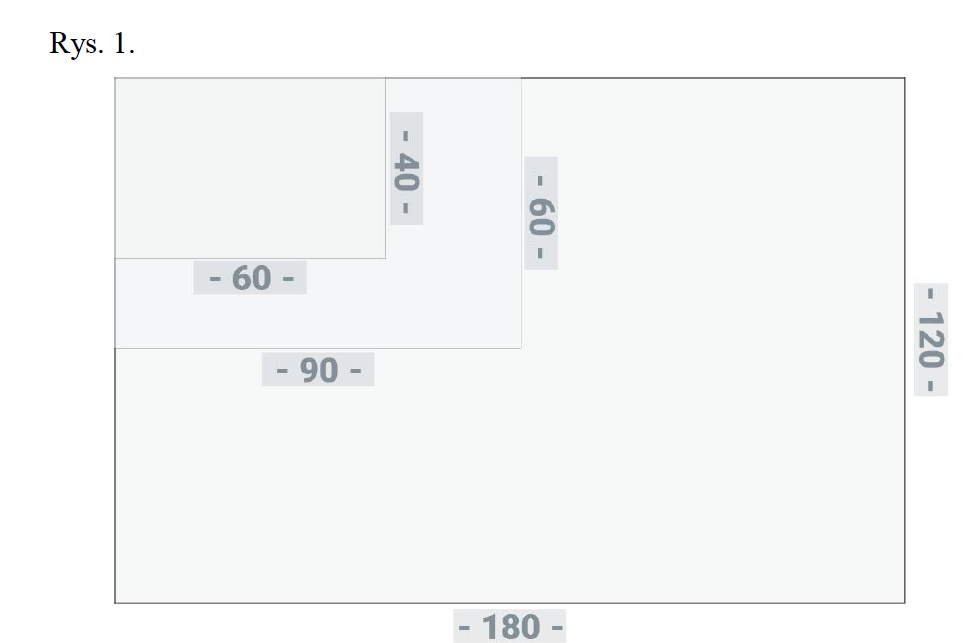 Kolory stosuje się w sposób określony jak na rys. 2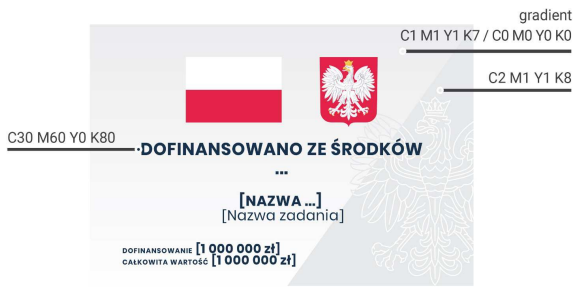 Fonty stosuje się zgodnie z tabelą nr 3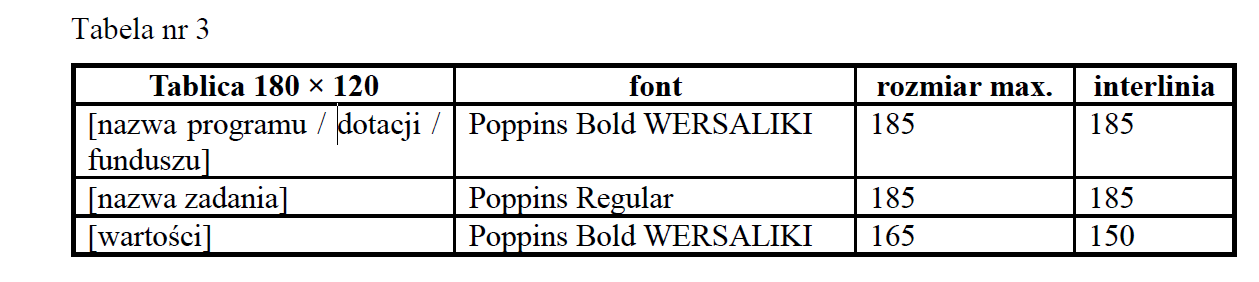 Tablicę informacyjną należy umieścić w miejscu realizacji zadania w momencie rozpoczęcia prac budowlanych lub innych działać zamierzających bezpośrednio do realizacji zadania.Tablicę informacyjną:
1) na obiektach umieszcza się:
a) równolegle do powierzchni, w szczególności do ściany budynku, w taki sposób, aby jej elementy nie wystawały poza krawędzie płaszczyzny ściany, oraz zgodnie z podziałami architektonicznymi obiektu budowlanego, w sposób wyśrodkowany albo wyjustowany względem osi kompozycyjnych elewacji,
b) w taki sposób, aby nie przesłaniała ona otworów okiennych lub drzwiowych, przeszkleń, filarów, pilastrów, płaskorzeźb oraz detali architektonicznych i ich elementów dekoracyjnych;
2) na ogrodzeniu umieszcza się w taki sposób, aby nie przekraczała ona wysokości, krawędzi i podziałów przęseł ogrodzenia.Miejsce montażu zostanie wskazane przez pracownika nadzorującego inwestycje z ramienia Gminy Somonino. Przed wykonaniem tablicy musi ona zostać przesłana do akceptacji: promocja@somonino.pl  tel. (58) 743-23-25Wzór tablicy informacyjnej został załączony do niniejszego postępowania.Pełna nazwa WykonawcyAdres WykonawcyTelefonFax e-mailWykonawca jest:- mikro przedsiębiorstwem       Tak          Nie- małym przedsiębiorstwem     Tak          Nie- średnim przedsiębiorstwem   Tak          Nie                                       (odpowiednie zaznaczyć)REGONNIPNr konta bankowego Osoba upoważniona do kontaktu z ZamawiającymOsoba upoważniona do kontaktu z ZamawiającymImię i nazwiskoTelefonemailLp.Część zamówienia(powierzane czynności)Wartość brutto (PLN)Nazwa i adres podwykonawcy1234RazemRazemLp.Przedmiot zamówieniaWartość zamówieniaData wykonania zamówieniaPodmiot, na rzecz którego zamówienie zostało wykonane1.2.4.5.6.Zakres wykonywanych czynnościKwalifikacje zawodowe osobyInformacja o podstawie 
do dysponowania osobąImię i nazwisko osoby: …………………………….…………………………………………………
Zakres wykonywanych czynności: Kierownik budowy branży konstrukcyjno-budowlanej.Numer uprawnień: ...…………..…….…………….………………………….………………………………….Data wydania: ………-……….-………….Zakres uprawnień: ………………………………………………………………………………………………………… ….....………........................................................................ Nazwa organu wydającego uprawnienia: …………………………..............................................................Osoba stanowi zasób własny wykonawcy * / osoba stanowi zasób innego podmiotu na podstawie *……………….....……………………………..…………………….…………….…………Imię i nazwisko osoby: …………………………….…………………………………………………
Zakres wykonywanych czynności: Kierownik robót – branży sanitarnejNumer uprawnień: ...…………..…….…………….………………………….………………………………….Data wydania: ………-……….-………….Zakres uprawnień: ………………………………………………………………………………………………………… ….....………........................................................................ Nazwa organu wydającego uprawnienia: …………………………..............................................................Osoba stanowi zasób własny wykonawcy * / osoba stanowi zasób innego podmiotu na podstawie *……………….....……………………………..…………………….…………….…………Imię i nazwisko osoby: …………………………….…………………………………………………
Zakres wykonywanych czynności: Kierownik robót – branży elektrycznejNumer uprawnień: ...…………..…….…………….………………………….………………………………….Data wydania: ………-……….-………….Zakres uprawnień: ………………………………………………………………………………………………………… ….....………........................................................................ Nazwa organu wydającego uprawnienia: …………………………..............................................................Osoba stanowi zasób własny wykonawcy * / osoba stanowi zasób innego podmiotu na podstawie *……………….....……………………………..…………………….…………….…………Imię i nazwisko osoby: …………………………….…………………………………………………
Zakres wykonywanych czynności: Kierownik robót branży drogowejNumer uprawnień: ...…………..…….…………….………………………….………………………………….Data wydania: ………-……….-………….Zakres uprawnień: ………………………………………………………………………………………………………… ….....………........................................................................ Nazwa organu wydającego uprawnienia: …………………………..............................................................Osoba stanowi zasób własny wykonawcy * / osoba stanowi zasób innego podmiotu na podstawie *……………….....……………………………..…………………….…………….…………Imię i nazwisko osoby: …………………………….…………………………………………………
Zakres wykonywanych czynności: Kierownik robót – branży telekomunikacyjnejNumer uprawnień: ...…………..…….…………….………………………….………………………………….Data wydania: ………-……….-………….Zakres uprawnień: ………………………………………………………………………………………………………… ….....………........................................................................ Nazwa organu wydającego uprawnienia: …………………………..............................................................Osoba stanowi zasób własny wykonawcy * / osoba stanowi zasób innego podmiotu na podstawie *……………….....……………………………..…………………….…………….…………(nazwy albo imiona i nazwiska, siedziby albo miejsca zamieszkania, jeżeli są miejscami wykonywania działalności wykonawców wspólnie ubiegających się o udzielenie zamówienia):…………………………………………………………………………...…………………………………………………………………………...Nazwa albo imię i nazwisko, siedziba albo miejsca zamieszkania, jeżeli są miejscem wykonywania działalności wykonawcy wspólnie ubiegającego się o udzielenie zamówieniaZakres robót budowlanych, które wykona wykonawca wspólnie ubiegający się o udzielenie zamówienia